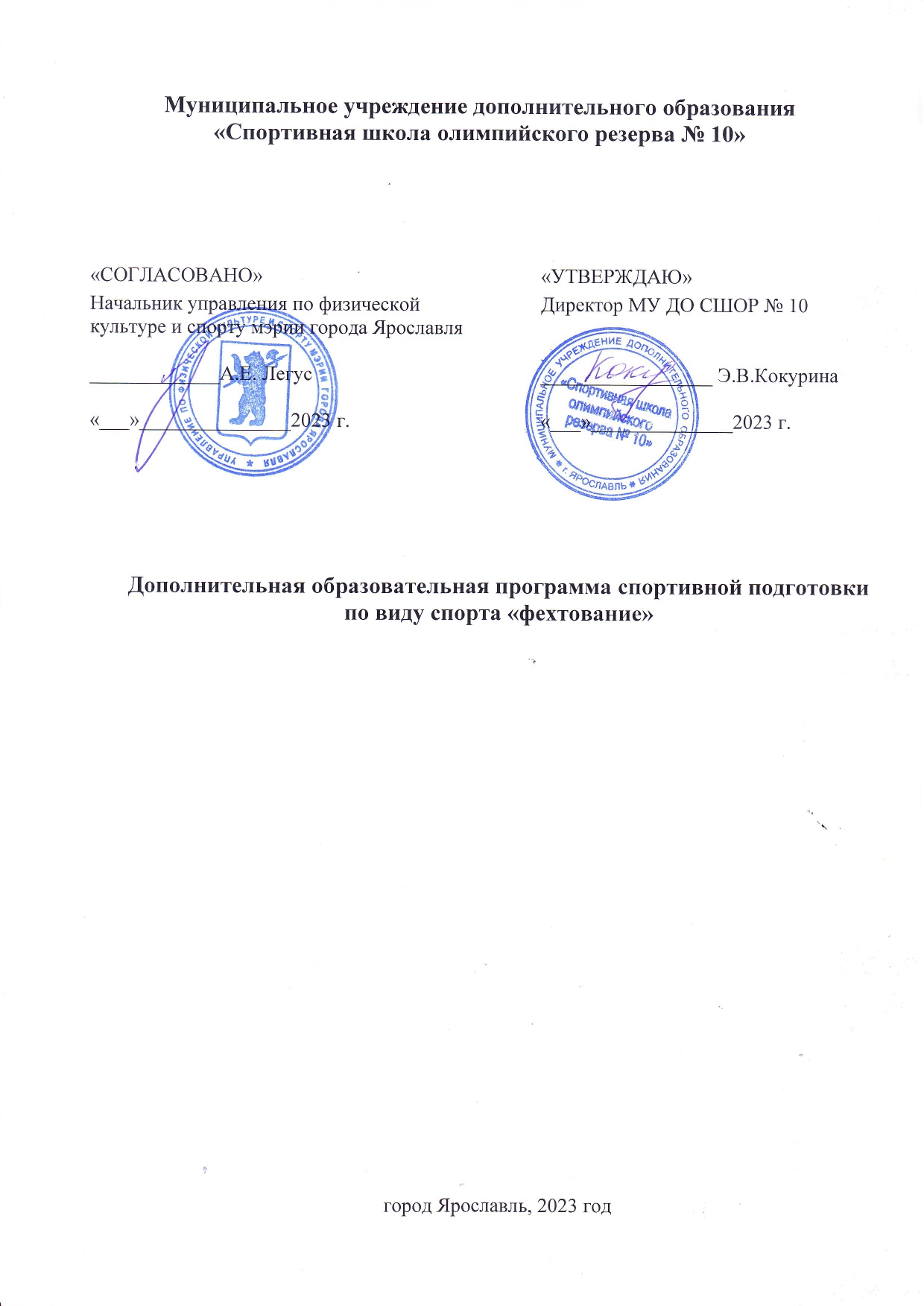 СОДЕРЖАНИЕI.Общие положения……………………………………………………………………………..21. Наименование дополнительной образовательной программы спортивной подготовки по виду спорта…………………………………………………………………………………….. 22. Цель реализации программы……………………………………………………………......3II. Характеристика дополнительной образовательной программы спортивной подготовки3. Сроки реализации этапов спортивной подготовки………………………………………..34. Объем Программы……………………………………………………………………………65. Виды (формы) обучения…………………………………………………………………….106. Годовой учебно-тренировочный план……………………………………………………..137. Календарный план воспитательной работы……………………………………………….148. План мероприятий, направленный на предотвращение допинга в спорте и борьбу с ним………………………………………………………………………………………………169. Планы инструкторской и судейской практики…………………………………………....19 10.Планы медицинских, медико-биологических мероприятий и применения восстановительных средств……………………………………………………………………19III. Система контроля…………………………………………………………………………..2311.Требования к результатам реализации Программы………………………………………2312.Оценка результатов освоения программы…………………………………………………2513.Контрольные и контрольно-переводные нормативы……………………………………..27IV. Рабочая программа по виду спорта «фехтование»……………………………….……..3114. Программный материал для учебно-тренировочных занятий………………………….3315. Учебно-тематический план……………………………………………………………….50V. Особенности осуществления спортивной подготовки по виду спорта «фехтование»………… ………………………………..…………………….……..………....5416. Рекомендации по проведению учебно-тренировочных занятий……………………….54VI. Условия реализации дополнительной образовательной программы спортивной подготовки по виду спорта «фехтование»…………………..……..………………………...5617. Материально-технические условия реализации Программы……………………………5618. Кадровые условия реализации программы……………………………………………….6219. Информационно-методические условия реализации программы……………………...63Общие положения1. Дополнительная образовательная программа спортивной подготовки по виду спорта «Фехтование» (далее - Программа) разработана в соответствии с Федеральным законом РФ «О физической культуре и спорте в Российской Федерации» от 04.12.2007г. № 329 ФЗ (в редакции Федеральных законов от 21.04.2011 № 76-ФЗ); Федеральным стандартом спортивной подготовки по виду спорта «фехтование», утвержденного приказом Министерства спорта РФ от 31.10.2022 года № 877; приказом Министерства спорта РФ N 999 от 30 октября 2015 г. "Об утверждении требований к обеспечению подготовки спортивного резерва для спортивных сборных команд Российской Федерации" с изменениями и дополнениями от 07.07.2022, Приказом Министерства спорта РФ № 634 от 3 августа 2022 г. «Об особенностях организации и осуществления образовательной деятельности по дополнительным образовательным программам спортивной подготовки», Приказом Минспорта России от 16.08.2013 № 645 «Об утверждении Порядка приема лиц в физкультурно-спортивные организации, созданные Российской Федерацией и осуществляющие спортивную подготовку»; Уставом Учреждения; иными локальными нормативными актами Учреждения. При разработке программы использованы нормативные требования по физической и технико-тактической подготовке обучающихся, полученные на основе научно-методических материалов и рекомендаций последних лет по подготовке спортивного резерва.2. Целью реализации программы является достижение спортивных результатов на основе соблюдения спортивных и педагогических принципов в учебно-тренировочном процессе в условиях многолетнего, круглогодичного и поэтапного процесса спортивной подготовки. Программный материал объединен в целостную систему многолетней спортивной подготовки обучающихся (спортсменов), начиная с этапа начальной подготовки до этапа высшего спортивного мастерства и, предполагает решение следующих задач:- осуществление спортивной подготовки обучающихся для включения в состав спортивных сборных команд Ярославской области и спортивных сборных команд Российской Федерации;- физическое совершенствование обучающихся, приобретение знаний, умений и навыков в области физической культуры и спорта;- формирование мотивации к регулярным занятиям физической культурой и спортом, привитие навыков самостоятельного многолетнего физического совершенствования;- отбор одаренных обучающихся для дальнейшей специализации и прохождения спортивной подготовки по виду спорта;- ознакомление обучающихся с принципами здорового образа жизни, основами гигиены;- овладение методами определения уровня физического развития обучающихся и корректировки уровня физической готовности;- получение обучающимися знаний в области фехтования (современного пятиборья), освоение правил вида спорта, изучение истории фехтования  (современного пятиборья), опыта мастеров прошлых лет;- формирование гармонично развитой личности методами физического воспитания на основе знания особенностей спортивной тренировки и методик физической подготовки;- систематическое повышение мастерства за счёт овладения техническим и тактическим арсеналом во время регулярных учебно-тренировочных занятий и спортивных соревнований;- воспитание морально-волевых качеств, привитие патриотизма и общекультурных ценностей;- повышение работоспособности юных обучающихся, расширение их физических возможностей, поддержание высокой физической готовности обучающихся высшего мастерства;- подготовка из числа занимающихся, инструкторов-общественников и судей  по фехтованию.Нормативная часть Программы определяет задачи деятельности организаций, режимы учебно-тренировочной работы, предельные учебно-тренировочные нагрузки, минимальный и предельный объем соревновательной деятельности, требования к экипировке, спортивному инвентарю и оборудованию, требования к количеству и качественному составу групп подготовки, объем индивидуальной спортивной подготовки, структура годичного цикла. Для каждого этапа спортивной подготовки рекомендуются основные учебно-тренировочные средства. Описаны средства и методы педагогического и врачебного контроля, основной материал по теоретической подготовке, воспитательной работе и психологической подготовке, инструкторской и судейской практике. Дана классификация основных восстановительных средств и мероприятий.Характеристика дополнительной образовательной программы спортивной подготовки по виду спорта «фехтование»3. Сроки реализации этапов спортивной подготовки и возрастные границы лиц, проходящих спортивную подготовку, количество лиц, проходящих спортивную подготовку в группах на этапах спортивной подготовки.Построение многолетней подготовки в фехтовании содержит следующие компоненты:- этапы подготовки обучающегося на многие годы;- возраст обучающегося на каждом из этапов;- главные задачи подготовки;- основные средства и методики учебно-тренировочных занятий;- предельные учебно-тренировочные и соревновательные нагрузки.С учетом этого структура системы многолетней подготовки по фехтованию предусматривает планирование и изучение материала на четырех этапах (таблица № 1).На каждом этапе спортивной подготовки по периодам определен минимальный возраст для зачисления, минимальное количество человек в группе, максимальный объем учебно-тренировочной нагрузки, а также рекомендовано максимальное количество человек в группе  (таблица № 2).Таблица № 1Структура многолетней спортивной подготовкиТаблица № 2*- Минимальный возраст для зачисления на НП-1года обучения может быть уменьшен решением общего педагогического (тренерского) совета учреждения на спортивный сезон*- Минимальное количество человек может быть уменьшено решением общего педагогического (тренерского) совета учреждения на спортивный сезон, в случаях, если списки обучающихся этапа ССМ и ВСМ согласованы Учредителем*- Максимальный объем учебно-тренировочной нагрузки в неделю (час) может быть снижен решением общего педагогического (тренерского) совета учреждения на спортивный сезон, приказом руководителя*Примечание. Установленные в таблице объемы учебно-тренировочной нагрузки являются максимальнымиДля достижения основной цели подготовки обучающихся на каждом этапе необходимо обеспечить решение конкретных задач. Система многолетней подготовки состоит из этапов, на которых решаются специфические задачи подготовки.Этап начальной подготовки. Для прохождения спортивной подготовки принимаются дети с 8 лет, желающие заниматься спортом, не имеющие медицинских противопоказаний (письменное разрешение врача) и сдавшие контрольные нормативы для зачисления на этап начальной подготовки.Продолжительность подготовки на данном этапе составляет 3 года, осуществляется физкультурно-оздоровительная и воспитательная работа, направленная на всестороннюю физическую подготовку и овладение основами техники избранного вида спорта и выполнение контрольных нормативов для спортивной подготовки на следующем, учебно-тренировочном этапе подготовки.Основные задачи подготовки: улучшение состояния здоровья и закаливание; устранение недостатков физического развития; формирование у занимающихся устойчивого интереса и мотивации к систематическим занятиям спортом и здоровому образу жизни; разносторонняя физическая подготовка широкого круга двигательных навыков; воспитание морально-этических и волевых качеств, формирование основ спортивного характера.Учебно-тренировочный этап. Целевая направленность спортивной подготовки – овладение основами техники избранного вида спорта.Основными задачами учебно-тренировочного процесса являются: углублённая техническая подготовка, общая и специальная физическая подготовка, воспитание волевых качеств, повышение и расширение функционального потенциала, освоение объёмов учебно-тренировочной нагрузки по видам подготовки, приобретение соревновательного опыта.Главное внимание целесообразно уделять специальной подготовке, направленной на развитие основных физических качеств и совершенствование техники избранного вида спорта, а также психических качеств, необходимых для избранного вида спорта.Этап совершенствования спортивного мастерства. Данный этап подготовки соотносится с периодом совершенствования систем, функций организма и психики юного квалифицированного обучающегося на уровне резерва юниорской и молодежной сборной команды страны. На этом этапе определяются перспективы роста спортивного мастерства и решаются основные задачи по обеспечению эффективности его дальнейшей подготовки. Этап высшего спортивного мастерства. На данном этапе учебно-тренировочный процесс направлен на полную реализацию индивидуальной модели физической, функциональной и технико-тактической подготовленности обучающегося и заключается в максимальной реализации двигательного, психического и интеллектуального потенциала в условиях соревнований.Программа спортивной подготовки по виду спорта «Фехтование» содержит следующие разделы: пояснительную записку, нормативную часть, методическую часть, систему контроля и зачетные требования, перечень информационного обеспечения, приложение (календарный план соревнований).Срок реализации программы  –  10 лет и более.4. Объем программыРежимы учебно-тренировочной работы.С учетом специфики вида спорта «Фехтование» определяются следующие особенности учебно-тренировочной работы:1. Формирование (комплектование) учебно-тренировочных групп спортивной подготовки, а также планирование учебно-тренировочных занятий (по объему и интенсивности учебно-тренировочных нагрузок разной направленности) осуществляются в соответствии с гендерными и возрастными особенностями.2. В зависимости от условий и организации занятий, а также условий проведения спортивных соревнований, подготовка по виду спорта «Фехтование» осуществляется на основе обязательного соблюдения необходимых мер безопасности в целях сохранения здоровья лиц, проходящих спортивную подготовку.3. Перевод обучающихся на следующие этапы спортивной подготовки и увеличение учебно-тренировочных и соревновательных нагрузок обуславливаются уровнем общей и специальной физической подготовленности, состоянием здоровья, уровнем спортивных результатов и выполнением объемов учебно-тренировочных нагрузок. 4. Недельный режим учебно-тренировочной работы является максимальным и установлен в зависимости от периода и задач подготовки.5. Регламент учебно-тренировочных занятий регулируется Федеральным стандартом по виду спорта «Фехтование».6. Учебно-тренировочные занятия на всех этапах подготовки проводятся согласно программе спортивной подготовки в соответствии с годовым учебно-тренировочным планом.Годовой учебно-тренировочный план рассчитан на 52 недели учебно-тренировочных занятий (в том числе участие в спортивных соревнованиях). Из них 6 недель – работа в  условиях спортивно-оздоровительных лагерей и в форме самостоятельных занятий обучающихся по индивидуальным планам в период активного отдыха. 7. Максимальный годовой объем учебно-тренировочной нагрузки, предусмотренный указанными режимами, может быть сокращен.Руководитель МУ ДО «СШОР № 10» утверждает учебно-тренировочный план на спортивный сезон, с учетом сокращения общегодового объема учебно-тренировочной нагрузки, из расчета на 52 недели и годовые планы объемов учебно-тренировочной нагрузки на каждый этап по годам спортивной подготовки.Режим учебно-тренировочной работы основывается на максимальных объемах учебно-тренировочных нагрузок, в соответствии с требованиями федерального стандарта спортивной подготовки по виду спорта «Фехтование», постепенности их увеличения, оптимальных сроках достижения спортивного мастерства.Нормативы максимального объема учебно-тренировочной работы по виду спорта Фехтование представлены в таблице № 3.Предельные учебно-тренировочные нагрузки.Эффективность роста спортивного мастерства во многом зависит от рациональной структуры учебно-тренировочных нагрузок.Одной из основных проблем методики многолетней тренировки в фехтовании от юного возраста до взрослых обучающихся является преемственность предельно допустимых учебно-тренировочных и соревновательных нагрузок, средств общей специализированной физической подготовки и специальной физической подготовки как в отдельных занятиях так и в различных циклах учебно-тренировочного процесса.Величина учебно-тренировочной нагрузки должна совпадать с адаптационными возможностями организма в каждый возрастной период. Слабые воздействия не оказывают существенного влияния на организм, при чрезмерно сильных воздействиях может произойти преждевременное исчерпание адаптационных возможностей, и к возрасту наивысших достижений организм подойдет истощенным.Узловой структурной единицей учебно-тренировочного процесса является отдельное занятие, в ходе которого используются средства и методы, направленные на решение задач физической, технико - тактической, психической и специальной волевой подготовки. Выполняемая работа может быть самой разнообразной и обеспечивать повышение различных сторон специальной физической и психологической подготовленности, совершенствование оптимальной техники, тактики и т.д. Подбор упражнений, их количество определяют направленность занятия и его нагрузку. Основным фактором, определяющим степень воздействия учебно-тренировочного занятия на организм обучающего является величина нагрузки. Чем она выше, тем больше утомление обучающегося и сдвиги в состоянии его функциональных систем, интенсивно участвующих в обеспечении работы. Продолжительность работы в состоянии явного утомления не должна быть настолько большой, чтобы оказывать отрицательное влияние на техническую подготовленность обучающегося и на его психическое состояние.Учебно-тренировочные нагрузки должны прогрессивно нарастать на разных этапах спортивной деятельности, иначе они перестанут вызывать необходимые сдвиги. Это осуществляется посредством увеличения объема и интенсивности нагрузки, усложнения задания и т.д.В спортивных тренировках очень важно периодически применять большие по объему и высокие по интенсивности учебно-тренировочные занятия. Только с помощью разумных и упорных учебно-тренировочных занятий каждый может достигнуть лучшего, на что способен. В то же время тяжелые нагрузки, если они соответствуют уровню подготовленности и адекватны состоянию организма обучающегося, должны преодолеваться им на положительном эмоциональном фоне.В таблице № 8 предоставлены нормативы максимального объема учебно-тренировочной нагрузки по фехтованию на разных этапах спортивной подготовки.Таблица № 3Нормативы максимального объема учебно-тренировочной нагрузкиМинимальный и предельный объем соревновательной деятельности.Соревновательная деятельность предусматривает демонстрацию и оценку возможностей обучающихся в соответствии с присущими им правилами, содержанием двигательных действий, способами соревновательной борьбы и оценки результатов.Функции соревнований в фехтовании многообразны. Прежде всего, это демонстрация высоких спортивных результатов, завоевание побед, медалей, очков, создание яркого спортивного зрелища. Однако не менее важны соревнования как эффективная форма подготовки обучающегося и контроля за ее эффективностью, а также отбора обучающихся для участия в более крупных соревнованиях.Роль и место соревнований существенно различаются в зависимости от этапа многолетней подготовки обучающихся (таблица № 5). На первых ее этапах планируются только контрольные соревнования, которые проводятся редко и без специальной к ним подготовки. Основной целью соревнований является контроль над эффективностью этапа спортивной подготовки, приобретение соревновательного опыта.Требования к участию в спортивных соревнованиях обучающихся:- соответствие возраста и пола участника положению (регламенту) об официальных спортивных соревнованиях и правилам по виду спорта «Фехтование»;- соответствие уровня спортивной квалификации участника положению (регламенту) об официальных спортивных соревнованиях согласно Единой всероссийской спортивной классификации и правилам по виду спорта «Фехтование»;- выполнение плана спортивной подготовки;- прохождение предварительного соревновательного отбора;- наличие соответствующего медицинского заключения о допуске к участию в спортивных соревнованиях;- соблюдение общероссийских антидопинговых правил и антидопинговых правил, утвержденных международными антидопинговыми организациями.Обучающиеся направляются организацией на спортивные соревнования в соответствии с содержащимся в Программе планом физкультурных мероприятий и спортивных мероприятий и положениями (регламентами) о спортивных соревнованиях и спортивных мероприятиях.Для обеспечения круглогодичной спортивной подготовки, подготовки к спортивным соревнованиям и активного отдыха (восстановления) обучающихся организуются учебно-тренировочные  мероприятия (сборы), являющиеся составной частью (продолжением) учебно-тренировочного процесса в соответствии с перечнем учебно-тренировочных мероприятий (таблица № 4). Таблица № 4
Перечень учебно-тренировочных мероприятий (сборов)5. Виды (формы) обучения, применяющиеся при реализации дополнительной образовательной программы спортивной подготовкиТребования к количественному и качественному составу учебно-тренировочных группФормирование учебно-тренировочных групп спортивной подготовки и закрепление за ними тренерско-преподавательского состава осуществляется ежегодно в соответствии с утвержденным в организации порядком (приказ директора).При формировании количественного состава учебно-тренировочной группы учитываются:- минимальный возраст для зачисления на этапы спортивной подготовки; - требования к минимальной и максимальной наполняемости учебно-тренировочных групп на этапах спортивной подготовки;- спортивные разряды и спортивные звания обучающихся;- возрастные и гендерные особенности развития обучающихся;- результаты выполнения нормативов по общей физической и специальной физической подготовке для зачисления (перевода) на этапы спортивной подготовки;- уровень технического мастерства обучающихся.Требования к количественному составу учебно-тренировочных групп на этапах спортивной подготовки по спортивной подготовке по виду спорта «Фехтование»  приведены в таблице № 5.Таблица № 5Количественный состав учебно-тренировочной группы*Примечание: Минимальный количественный состав группы определяется в соответствии с приложением № 1  ФССП по виду спорта.Требования к качественному составу групп разработаны в соответствии с требованиями федерального стандарта спортивной подготовки по виду спорта «Фехтование».Требования к качественному составу учебно-тренировочных групп на этапах спортивной подготовки приведены в таблице № 6.Таблица № 6Качественный состав учебно-тренировочной группы Объем индивидуальной спортивной подготовки.Учебно-тренировочный процесс должен учитывать индивидуальные особенности обучающегося, а учебно-тренировочная нагрузка соответствовать его функциональному состоянию в каждый конкретный отрезок времени. Учебно-тренировочный процесс тем индивидуальнее, чем выше спортивное мастерство и результаты обучающегося. Индивидуальный объём и структура индивидуальных учебно-тренировочных занятий составляется исходя из результатов оценки текущего уровня физической готовности обучающегося и результатов соревнований в предыдущем мезоцикле. Одной из основных форм осуществления спортивной подготовки является работа по индивидуальным планам спортивной подготовки.Работа по индивидуальным планам спортивной подготовки осуществляется: на этапах совершенствования спортивного мастерства и высшего спортивного мастерства. Индивидуальный план формируется личным тренером-преподавателем для каждого обучающегося и оформляется в документальном виде.Рекомендуемые объемы учебно-тренировочных исоревновательных нагрузок.В процессе многолетних учебно-тренировочных занятий чрезвычайно важна рациональная система применения учебно-тренировочных и соревновательных нагрузок.Учебно-тренировочное занятие предусматривает поэтапное увеличение объема и интенсивности нагрузок, так, чтобы каждый последующий период начинался и заканчивался на более высоком уровне. Этим, обеспечивая последовательность нагрузок из года в год и их увеличения в течение ряда лет.Подготовленность обучающегося будет лучшей, если нагрузка на всех этапах многолетней подготовки обучающихся будет отвечать возрастным и индивидуальным функциональным способностям организма обучающегося и будет направлена на улучшение способностей организма обучающегося приспосабливаться к выполнению любых физических упражнений различной интенсивности.Соотношения объемов учебно-тренировочных и соревновательных нагрузок являются максимальными и представлены в учебно-тренировочном плане, рассчитанном на 52 недели, в таблице № 7. 6. Годовой учебно-тренировочный план                                                                                                                   Учебно-тренировочных занятий по виду спорта «Фехтование», из расчета на 52 недели (час)                        Таблица 7*Примечание. Установленные в таблице объемы учебно-тренировочной нагрузки являются максимальными7. Календарный план воспитательной	 работыПримерный календарный план воспитательной работы составляется МУ ДО СШОР № 10 на учебный год с учетом учебного плана, учебно-тренировочного  графика и следующих основных задач воспитательной работы:формирование духовно-нравственных, морально-волевых и этических качеств;    воспитание лидерских качеств, ответственности и патриотизма;всестороннее гармоничное развитие физических качеств;      укрепление здоровья спортсменов;привитие навыков здорового образа жизни;формирование основ безопасного поведения при занятиях спортом;развитие и совершенствование навыков саморегуляции и самоконтроля.Календарный план воспитательной работы представлен в таблице 8.                                                                                                                                                  Таблица 88. План мероприятий, направленный на предотвращение допинга в спорте и борьбу с ним.Антидопинговые мероприятия направлены на проведение разъяснительной работы по профилактике применения допинга, консультации спортивного врача и диспансерные исследования спортсменов в группах спортивного совершенствования и высшего спортивного мастерства.Мероприятия антидопинговой программы в основном проводятся среди обучающихся групп совершенствования спортивного мастерства и высшего спортивного мастерства, и преследует следующие цели:- изучение обучающимися общих основ фармакологического обеспечения в спорте, предоставление им адекватной информации о препаратах и средствах, применяемых в спорте с целью управления работоспособностью;- изучение обучающимися конкретных знаний по предупреждению применения допинга в спорте, основам антидопинговой политики;- увеличение числа молодых спортсменов, ведущих активную пропаганду по неприменению допинга в спорте.В таблице № 8 указан примерный план антидопинговых мероприятий, организуемых в МУ ДО СШОР № 10.Таблица № 8План мероприятий направленных на предотвращение допинга в спорте и борьбу с ним9.Планы инструкторской и судейской практикиОдной из задач, решаемых в процессе спортивной подготовки, является подготовка обучающихся к роли помощника тренера-преподавателя, инструкторов и участие в организации и проведении массовых спортивных соревнований в качестве судей.Решение этих задач целесообразно начинать на учебно-тренировочном этапе и продолжать инструкторско-судейскую практику на всех последующих этапах подготовки. Занятия следует проводить в форме бесед, семинаров, самостоятельного изучения литературы, практических занятий. Обучающиеся учебно-тренировочного этапа должны овладеть принятой в виде спорта терминологией и командным языком для построения, отдачи рапорта, проведения строевых и порядковых упражнений; овладеть основными методами построения учебно-тренировочного занятия: разминка, основная и заключительная часть. Овладение обязанностями дежурного по группе (подготовка мест занятий, получение необходимого инвентаря и оборудования и сдача его после окончания занятия). Во время проведения занятий необходимо развивать способность обучающихся наблюдать за выполнением упражнений, технических приемов другими учениками, находить ошибки и умение их исправлять. Занимающиеся должны научиться вместе с тренером-преподавателем проводить разминку, участвовать в судействе. Привитие судейских навыков осуществляется путем изучения правил соревнований, привлечения обучающихся к непосредственному выполнению отдельных судейских обязанностей, ведения протоколов соревнований.Во время подготовки на учебно-тренировочном этапе необходимо научить занимающихся самостоятельному ведению дневника обучающегося: вести учет учебно-тренировочных и соревновательных нагрузок, регистрировать спортивные результаты тестирований, анализировать выступления в соревнованиях.На этапе спортивного совершенствования обучающиеся должны уметь подбирать основные упражнения для разминки и самостоятельно проводить её по заданию тренера-преподавателя, правильно демонстрировать технические приемы, замечать и исправлять ошибки при выполнении упражнений другими учащимися, помогать занимающимся младших возрастных групп в разучивании отдельных упражнений и приемов.Обучающиеся этапа совершенствования спортивного мастерства должны самостоятельно составлять конспект занятия и комплексы учебно-тренировочных заданий для различных частей урока: разминки, основной и заключительной части; под контролем тренера-преподавателя проводить учебно-тренировочные занятия в группах начальной подготовки.Принимать участие в судействе соревнований, проводимых в спортивных и общеобразовательных школах в роли судьи, секретаря; в городских соревнованиях – в роли судьи, секретаря.Планы медицинских, медико-биологических мероприятий и применения восстановительных средствПовышение объема и интенсивности учебно-тренировочных нагрузок характерно для современного спорта. Это нашло отражение и при организации работы в образовательных организациях. Профилактика травматизма всегда являлась неотъемлемой задачей учебно-тренировочного процесса. Частые травмы нарушают нормальное течение учебно-тренировочного процесса и свидетельствуют о нерациональном его построении. Чаще всего травмы в фехтовании бывают при нагрузках, которые предъявляют максимальные требования к мышцам, связкам, сухожилиям. Основные причины - локальные перегрузки, недостаточная разносторонность нагрузок, применение их при переохлаждении в состоянии утомления, а также недостаточная разминка перед скоростными усилиями. Во избежание травм рекомендуется: - выполнять упражнения только после разминки с достаточным согреванием мышц;- надевать тренировочный костюм в холодную погоду;- не применять скоростные усилия с максимальной интенсивностью в ранние утренние часы;- не бегать продолжительно по асфальту и другим сверхжестким покрытиям;- прекращать нагрузку при появлении болей в мышцах;- применять упражнения на расслабление и массаж;- освоить упражнения на растягивание - «стретчинг»;- применять втирания, стимулирующие кровоснабжение мышц, но только по совету врача. Освоению высоких учебно-тренировочных нагрузок способствуют специальные восстановительные мероприятия. Разработана система восстановительных мероприятий при тренировках с высокими нагрузками для спортсменов высшей квалификации. Отдельные положения этой системы могут быть использованы при организации восстановительных мероприятий в спортивных учреждениях. Восстановительные средства делятся на четыре группы: педагогические, психологические, гигиенические и медико-биологические. Педагогические средства являются основными, так как при нерациональном построении тренировки остальные средства восстановления оказываются неэффективными. Педагогические средства предусматривают оптимальное построение одного учебно-тренировочного занятия, способствующего стимуляции восстановительных процессов, рациональное построение тренировок в микроцикле и на отдельных этапах учебно-тренировочного цикла. Специальное психологическое воздействие, разучивание приемов психорегулирующей тренировки осуществляют квалифицированные психологи. Однако в спортивных учреждениях возрастает роль тренера-преподавателя в управлении свободным временем обучающихся, в снятии эмоционального напряжения и т.д. Эти факторы оказывают значительное влияние на характер  и течение восстановительных процессов. Особо важное значение имеет определение психической совместимости обучающихся. Гигиенические средства восстановления детально разработаны. Это требования к режиму дня, труда, спортивных занятий, отдыха, питания.Необходимо обязательное соблюдение гигиенических требований к местам занятий, бытовым помещениям, инвентарю. Медико-биологическая группа восстановительных средств, включает в себя рациональное питание, витаминизацию, физические средства восстановления. При организации питания на сборах следует руководствоваться рекомендациями Института питания РАМНДополнительное введение витаминов осуществляется в зимне-весенний период, а также в период напряженных тренировок. Во избежание интоксикации дополнительный прием витаминов целесообразно назначать в дозе, не превышающей половины суточной потребности. Физические факторы представляют собой большую группу средств, используемых в физиотерапии. Рациональное применение физических средств восстановления способствует предотвращению травм и заболеваний опорно-двигательного аппарата. В спортивной практике широко используются различные виды ручного и инструментального массажа, души (подводный,  вибрационный), ванны, сауна, локальные физиотерапевтические воздействия (гальванизация, ионофорез, соллюкс и др.), локальные баровоздействия, электростимуляция и др. Передозировка физиотерапевтических процедур приводит к угнетению реактивности организма. Поэтому в юном возрасте в одном сеансе не следует применять более одной процедуры. В течение дня желательно ограничиться одним сеансом. Средства общего воздействия (массаж, сауна, ванны) следует назначать по показаниям, но не чаще 1-2 раз в неделю. Медико-биологические средства назначаются только врачом и осуществляются под его наблюдением. Средства восстановления используются лишь при снижении спортивной работоспособности или при ухудшении переносимости учебно-тренировочных нагрузок. В тех случаях, когда восстановление работоспособности осуществляется естественным путем, дополнительные восстановительные средства могут привести к снижению учебно-тренировочного эффекта и ухудшению тренированности. Методическое обеспечение программы спортивной подготовки: Для того чтобы оценить отдельные движения или сопоставить их между собой, определяют их биомеханические характеристики, которые делятся на две группы: качественные (напряженность, расслабленность, свобода, легкость, выразительность и др.) и количественные (кинематические, динамические и статические). Характеристики движений во многом зависят от двигательных возможностей обучающегося, под которыми понимаются предпосылки, сложившиеся в организме в процессе развития (филогенеза и онтогенеза). Тренер-преподаватель, учитывая реальные двигательные возможности обучающихся, ставит перед ними те или иные двигательные задачи. Это предполагает выполнение движений с заданными биомеханическими характеристиками, стимулирующими активизацию мыслительной и двигательной деятельности и в итоге позволяющими достичь соответствующих целей. Двигательная задача решается путем специально организованных двигательных действий. Планы применения восстановительных средств.К здоровью обучающихся предъявляются большие требования, так как в процессе учебно-тренировочной и соревновательной деятельности могут возникнуть условия для развития перенапряжения и утомления. В современном спорте особое внимание уделяется восстановительным средствам и мероприятиям.Восстановительные процессы подразделяются на:- текущее восстановление в ходе выполнения упражнений; -срочное восстановление, которое наблюдается в течение длительного времени после выполнения учебно-тренировочных нагрузок;- стресс - восстановление – восстановление перенапряжений.Восстановительный период характеризуется гетерохронностью нормализации как отдельных функций организма, так и организма в целом. Эта особенность объясняется избирательностью учебно-тренировочных воздействий и индивидуальными особенностями функционирования различных систем и органов у конкретного обучающегося.Работоспособность и многие определяющие ее функции  на протяжении периода восстановления после интенсивной работы не только достигают предрабочего уровня, но могут и превышать его, проходя через фазу «перевосстановления», которая рассматривается как фаза супер компенсации.Для восстановления работоспособности обучающихся используется широкий круг средств и мероприятий (комплексных, психологических, медико-гигиенических) с учетом возраста, этапа подготовки, интенсивности учебно-тренировочных нагрузок и индивидуальных особенностей юных обучающихся.Восстановительные мероприятия проводятся: в повседневном учебно-тренировочном процессе в ходе совершенствования общей и специальной работоспособности; в условиях соревнований, когда необходимо быстрое и по возможности полное восстановление физической и психологической готовности к следующему этапу; после учебно-тренировочного занятия, соревнования; в середине микроцикла в соревнованиях и свободный от игр день; после микроцикла соревнований; после макроцикла соревнований; перманентно.Комплексные средства восстановления включают:- рациональное планирование учебно-тренировочного процесса в соответствии с функциональными возможностями организма, сочетание общих и специальных средств, построение тренировочных и соревновательных микро-, мезо- и макроциклов, широкое использование переключений, четкую организацию работы и отдыха;- построение отдельного учебно-тренировочного занятия с использованием средств восстановления: полноценная разминка, подбор инвентаря, оборудование и мест для занятий, упражнений для активного отдыха и расслабления, создание положительного эмоционального фона;- варьирование интервалов отдыха между отдельными упражнениями и учебно-тренировочными занятиями;- разработку системы планирования с использованием различных восстановительных средств в недельных, месячных и годовых циклах подготовки;- разработку специальных физических упражнений с целью ускорения восстановления работоспособности обучающихся, совершенствование технических приемов и тактических действий.Медико-гигиенические средства восстановления включают: сбалансированное питание, физические средства восстановления (массаж, душ, сауна, нормо – и гипербарическую оксигенацию, сеансы аэроионотерапии), обеспечение соответствия условий тренировок, соревнований и отдыха основным санитарно – гигиеническим требованиям.Психологические средства восстановления включают: специальные восстановительные упражнения: на расслабление, дыхательные, на растяжение, восстановительного характера (плавание, настольный теннис), чередование средств ОФП и психорегуляции; психорегулирующую тренировку, упражнения для мышечного расслабления, сон – отдых и другие приемы психогигиены и психотерапии. Особенно следует учитывать отрицательно действующие во время соревнований психогенные факторы (неблагоприятная реакция зрителей, боязнь проиграть, получить травму, психологическое давление соперников), чтобы своевременно ликвидировать или нейтрализовать их.После учебно-тренировочного микроцикла и соревнований для восстановления используются туристический поход с играми (бадминтон, футбол), купанием, терренкуром, могут применяться ванны хвойно - солевые или жемчужные в сочетании с аэроингаляцией или струйным душем (душ Шарко, подводный массаж).Следует учитывать, что после соревновательного цикла необходимы физическая и психологическая разгрузка, подготовка организма к новому циклу учебно-тренировочных и соревновательных нагрузок, профилактика перенапряжений. С этой цель используются те же средства, что и после микроцикла, но в течение нескольких дней, представляющих собой восстановительный микроцикл. Физические средства восстановления (сауна, ванна, подводный душ) следует чередовать по принципу: один день — одно средство. Регуляция сна достигается выполнением режима учебно-тренировочных занятий и отдыха, способствующим выработке рефлексов на засыпание и пробуждение (биоритмы), комфортными условиями сна (проветриваемое помещение, удобная постель), аутогенной тренировкой, мероприятиями личной гигиены.Учебно-тренировочные мероприятия (сборы) обеспечивают возможность максимальной работоспособности обучающихся и адаптации к условиям соревнований.Психологические средства восстановления используются для ускорения реабилитации после нервного и психического утомления.При выборе восстановительных средств особое внимание необходимо уделять индивидуальной переносимости учебно-тренировочных и соревновательных нагрузок, для этой цели могут служить субъективные ощущения юных обучающихся, а также стандартизованные функциональные пробы.Методические указания по организации медико-биологического сопровождения учебно-тренировочного процессаМедицинское обеспечение лиц, проходящих спортивную подготовку, осуществляется штатным медицинским работником и (или) работниками врачебно-физкультурного диспансера в соответствии с Приказом Министерства здравоохранения РФ от 23 октября 2020 г. N 1144н "Об утверждении порядка организации оказания медицинской помощи лицам, занимающимся физической культурой и спортом (в том числе при подготовке и проведении физкультурных мероприятий   и спортивных мероприятий), включая порядок медицинского осмотра лиц, желающих пройти спортивную подготовку, заниматься физической культурой и спортом в организациях и (или) выполнить нормативы испытаний (тестов) Всероссийского физкультурно-спортивного комплекса "Готов к труду и обороне" (ГТО)" и форм медицинских заключений о допуске к участию в физкультурных и спортивных мероприятиях". В медицинское сопровождение учебно-тренировочного процесса входит:- периодические медицинские осмотры;- углубленное медицинское обследование спортсменов не менее двух раз в год;- дополнительные медицинские осмотры перед участием в спортивных соревнованиях, после болезни или травмы;- врачебно-педагогические наблюдения в процессе спортивной подготовки с целью определения индивидуальной реакции спортсменов на учебно-тренировочные и соревновательные нагрузки;- санитарно-гигиенический контроль над режимом дня, местами проведения учебно-тренировочных мероприятий и спортивных соревнований, одеждой и обувью;- медико-фармакологическое сопровождение в период спортивной подготовки и при развитии заболевания или травмы;- контроль над питанием обучающихся и использованием ими восстановительных средств           - выполнение рекомендаций медицинских работников.Лицо, желающее пройти спортивную подготовку, может быть зачислено в учреждение, только при наличии документов, подтверждающих прохождение медицинского осмотра в порядке, установленном уполномоченным Правительством РФ федеральным органом исполнительной власти (Приказ Министерства здравоохранения РФ от 23 октября 2020 г. N 1144н "Об утверждении порядка организации оказания медицинской помощи лицам, занимающимся физической культурой и спортом (в том числе при подготовке и проведении физкультурных мероприятий   и спортивных мероприятий), включая порядок медицинского осмотра лиц, желающих пройти спортивную подготовку, заниматься физической культурой и спортом в организациях и (или) выполнить нормативы испытаний (тестов) Всероссийского физкультурно-спортивного комплекса "Готов к труду и обороне" (ГТО)" и форм медицинских заключений о допуске к участию в физкультурных и спортивных мероприятиях").Порядок, условия, нормы обеспечения лиц, проходящих спортивную подготовку, медицинскими, фармакологическими и восстановительными средствами установлены локальными нормативными актами учреждения.III. Система контроля11. По итогам освоения Программы применительно к этапам спортивной подготовки лицу, проходящему спортивную подготовку (далее – обучающийся), необходимо выполнить следующие требования к результатам прохождения Программы, в том числе, к участию в спортивных соревнованиях:11.1. На этапе начальной подготовки:- изучить основы безопасного поведения при занятиях спортом;- повысить уровень физической подготовленности;- овладеть основами техники вида спорта «фехтование»;- получить общие знания об антидопинговых правилах;- соблюдать антидопинговые правила;- ежегодно выполнять контрольно-переводные нормативы (испытания) по видам спортивной подготовки.11.2. На учебно-тренировочном этапе (этапе спортивной специализации):- повышать уровень физической, технической, тактической, теоретической и психологической подготовленности;- изучить правила безопасности при занятиях видом спорта «фехтование» и успешно применять их в ходе проведения учебно-тренировочных занятий и участия в спортивных соревнованиях;- соблюдать режим учебно-тренировочных занятий;- изучить основные методы саморегуляции и самоконтроля;- овладеть общими теоретическими знаниями о правилах вида спорта «фехтование»;- изучить антидопинговые правила;- соблюдать антидопинговые правила и не иметь их нарушений;- ежегодно выполнять контрольно-переводные нормативы (испытания) по видам спортивной подготовки;- принимать участие в официальных спортивных соревнованиях не ниже уровня спортивных соревнований муниципального образования на первом, втором и третьем году;- принимать участие в официальных спортивных соревнованиях не ниже уровня спортивных соревнований субъекта РФ, начиная с четвертого года;- получить уровень спортивной квалификации (спортивный разряд), необходимый для зачисления и перевода на этап совершенствования спортивного мастерства.11.3. На тапе совершенствования спортивного мастерства:- повышать уровень физической, технической, тактической, теоретической и психологической подготовленности;- соблюдать режим учебно-тренировочных занятий (включая самостоятельную подготовку), спортивных мероприятий, восстановления и питания;- приобрести знания и навыки оказания первой доврачебной помощи;- овладеть теоретическими знаниями о правилах вида спорта «фехтование»;- выполнять план индивидуальной подготовки;- закрепить и углубить знания антидопинговых правил;- соблюдать антидопинговые правила и не иметь их нарушений;- ежегодно выполнять контрольно-переводные нормативы (испытания) по видам спортивной подготовки;- демонстрировать высокие спортивные результаты в официальных спортивных соревнованиях;- показывать результаты, соответствующие присвоению спортивного разряда «кандидат в мастера спорта» не реже одного раза в два года;- принимать участие в официальных спортивных соревнованиях не ниже уровня межрегиональных спортивных соревнований;- получить уровень спортивной квалификации (спортивный разряд), необходимый для зачисления и перевода на этап высшего спортивного мастерства.11.4. На этапе высшего спортивного мастерства: - совершенствовать уровень общей и специальной физической, технической, тактической, теоретической и психологической подготовленности;- соблюдать режим учебно-тренировочных занятий (включая самостоятельную подготовку), спортивных мероприятий, восстановления и питания;- выполнять план индивидуальной подготовки;- закрепить и углубить знания антидопинговых правил;- соблюдать антидопинговые правила и не иметь их нарушений;- ежегодно выполнять контрольно-переводные нормативы (испытания) по видам спортивной подготовки;- принимать участие в официальных спортивных соревнованиях не ниже уровня всероссийских спортивных соревнований;- показывать результаты, соответствующие присвоению спортивного звания «мастер спорта России» или выполнить нормы и требования, необходимые для присвоения спортивного звания «мастер спорта России международного класса» не реже одного раза в два года;- достичь результатов уровня спортивной сборной команды субъекта РФ и (или) спортивной сборной команды РФ;- демонстрировать высокие спортивные результаты в межрегиональных, всероссийских и международных официальных спортивных соревнованиях.12. Оценка результатов освоения Программы сопровождается аттестацией обучающихся, проводимой МУ ДО СШОР № 10, на основе разработанных комплектов контрольных упражнений, перечня тестов и (или) вопросов по видам подготовки, не связанным с физическими нагрузками (далее – тесты), а также с учетом результатов участия обучающегося в спортивных соревнованиях и достижения им соответствующего уровня спортивной квалификации. Аттестационные формы контроля учебно-тренировочного процесса  и оценочные материалыАттестация в спорте представляет собой систему контроля, включающую дифференцированный и объективный мониторинг результатов учебно-тренировочного процесса, соревновательной деятельности и уровня подготовленности обучающихся. Контрольные занятия обеспечивают текущий контроль, промежуточную и итоговую информацию об уровне и результатах освоения программного материала спортивной подготовки каждым отдельным обучающимся     спортсменом,     представленными     выполнением     нормативных и квалификационных требований по годам и этапам спортивной подготовки.Оценочный материал представлен комплексами контрольных упражнений для оценки общей физической, специальной физической, технической, тактической подготовки    лиц,     проходящих     в     МУ ДО СШОР № 10 спортивную     подготовку по дополнительным образовательным программам спортивной подготовки.Обязательное контрольное тестирование включает:нормативы по общей физической подготовке, основанные на требованиях федерального стандарта спортивной подготовки по виду спорта «фехтование»;контроль выполнения квалификационных требований обучающимся соответствующего года учебно-тренировочного этапа проводится с учетом таблицы № 9.Таблица 9Методические указания по организации тестирования.Правила проведения тестирования и интерпретации полученных результатов: -  информирование обучающегося о целях проведения тестирования;- ознакомление обучающегося с инструкцией по выполнению тестовых заданий и достижение уверенности исследователя в том, что инструкция понята правильно;- обеспечение ситуации спокойного и самостоятельного выполнения заданий обучающимся; - сохранение нейтрального отношения к обучающимся, уход от подсказок и помощи;- соблюдение исследователем методических указаний по обработке полученных данных и интерпретации результатов, которыми сопровождается каждые тесты или соответствующее задание;- обеспечение ее конфиденциальности результатов тестирования;- ознакомление обучающегося с результатами тестирования, сообщение ему или ответственному лицу соответствующей информации с учетом принципа «Не навреди!»; - решения серии этических и нравственных задач; - накопление сведений, получаемых другими методами и методиками, их соотнесение друг с другом и определение согласованности между ними; - обогащение опыта работы с тестами и знаний об особенностях его применения. 13. Контрольные и контрольно-переводные нормативы (испытания) по видам спортивной подготовки и уровень спортивной квалификации обучающихся по годам и этапам спортивной подготовкиКомплексы контрольных упражнений для оценки общей, специальной физической, технико-тактической подготовки лиц, проходящих спортивную подготовкуПосле каждого года спортивной подготовки на этапах подготовки, для проверки результатов освоения программы, выполнения нормативных требований, обучающиеся сдают нормативы промежуточной аттестации.По результатам сдачи нормативов промежуточной аттестации осуществляется перевод обучающихся на следующий год этапа подготовки реализации программы.В течение года спортивной подготовки на этапах подготовки, для проверки результатов освоения нормативных требований в соответствии с программой обучающиеся сдают контрольные нормативы.Результатом сдачи нормативов промежуточной аттестации является повышение или совершенствование у обучающихся уровня общей и специальной физической подготовки.При проведении тестирования следует уделить особое внимание соблюдению требований инструкции и созданию единых условий для выполнения упражнений для всех обучающихся. Тестирование проводят в соответствии с годовым учебно-тренировочным планом в установленные сроки. Результаты тестирования заносят в индивидуальную карту обучающегося, которая хранится в организации.Требования к результатам реализации Программы на каждом этапе спортивной подготовки, выполнение которых дает основание для перевода лица, проходящего спортивную подготовку, на следующий этап спортивной подготовки.Результатом реализации Программы является:На этапе начальной подготовки:- формирование устойчивого интереса к занятиям спортом;- формирование широкого круга двигательных умений и навыков;- освоение основ техники по виду спорта «Фехтование»;- всестороннее гармоничное развитие физических качеств;- укрепление здоровья обучающихся;- отбор перспективных юных обучающихся для дальнейших занятий по виду спорта «Фехтование».На учебно-тренировочном этапе (этапе спортивной специализации):- общая и специальная физическая, техническая, тактическая и психологическая подготовка;- приобретение опыта и стабильность выступления на официальных спортивных соревнованиях по виду спорта «Фехтование»;-  формирование спортивной мотивации;-  укрепление здоровья обучающихся.На этапе совершенствования спортивного мастерства:-  повышение функциональных возможностей организма обучающихся;- совершенствование общих и специальных физических качеств, технической, тактической и психологической подготовки;- стабильность демонстрации высоких спортивных результатов на региональных и всероссийских официальных спортивных соревнованиях;- поддержание высокого уровня спортивной мотивации;- сохранение здоровья обучающихся.На этапе высшего спортивного мастерства:- достижение результатов уровня спортивных сборных команд Российской Федерации;- повышение стабильности демонстрации высоких спортивных результатов во всероссийских и международных официальных спортивных соревнованиях.Зачисление обучающихся в группы спортивной подготовки осуществляется на основании результатов индивидуального отбора, который заключается в выявлении у поступающих физических, психологических способностей и двигательных умений, необходимых для освоения соответствующих программ спортивной подготовки.Для проведения индивидуального отбора проводится тестирование в соответствии с нормативами общей и специальной физической подготовки, для каждого этапа.В целом нормативы по общей физической и специальной физической подготовки для зачисления (перевода) на этапы подготовки представлены в таблицах № 10 - 13Таблица 10Нормативы общей физической и специальной физической подготовки для зачисления и перевода на этап начальной подготовки по виду спорта «Фехтование»При переходе юного обучающегося на очередной этап подготовки необходимо учитывать его состояние здоровья, выполнение контрольных нормативов по общей и специальной физической подготовке, уровень спортивных результатов, паспортный и биологический возраст.В каждом конкретном случае на основе учета данных комплексного контроля определяется готовность юного обучающегося к выполнению возрастающих учебно-тренировочных и соревновательных нагрузок на очередном этапе многолетней подготовки.Таблица 11Нормативы общей физической и специальной физической подготовки и уровень спортивной квалификации (спортивные разряды)для зачисления и перевода в группы на учебно-тренировочный этап(этап спортивной специализации) по виду спорта «Фехтование»Таблица 12Нормативы общей физической и специальной физической подготовки и уровень спортивной квалификации (спортивные разряды) для зачисления и перевода в группы на этапе совершенствования спортивного мастерства по виду спорта «Фехтование»Таблица 13Нормативы общей физической и специальной физической подготовки и уровень спортивной квалификации (спортивные звания) для зачисления и перевода на этап высшего спортивного мастерства по виду спорта «Фехтование». Контрольные испытания по физической подготовке проводятся в конце спортивного сезона. Испытания организуются и проводятся в соревновательной обстановке. Показатели испытаний регистрируются в протоколе и личных карточках обучающихся.Необходимо помнить о том, что главным в физической подготовленности обучающихся является постоянный рост спортивного результата.В качестве контроля над ростом спортивной подготовки рекомендуется проводить классификационные соревнования, планируя на них не только классические, но и специально-вспомогательные упражнения.IV. Рабочая программа по виду спорта «фехтование»Рабочая программа тренера-преподавателя составляется на каждый реализуемый этап спортивной подготовки на основании дополнительной образовательной программы спортивной подготовки МУ ДО СШОР № 10.Рабочая программа тренера-преподавателя обеспечивает достижение планируемых результатов освоения дополнительной образовательной программы спортивной подготовки по виду спорта «фехтование» на этапах спортивной подготовки.Функции рабочей программы тренера-преподавателя:- нормативная, то есть является документом, обязательным для выполнения тренером-преподавателем в полном объеме;- целеполагающая, то есть определяет ценности и задачи, ради достижения которых она введена на этапах спортивной подготовки по годам обучения;- содержательная, то есть фиксирует состав элементов содержания, подлежащих усвоению обучающимися (требования к минимуму содержания);- процессуальная, то есть определяет логическую последовательность усвоения элементов содержания, организационные формы и методы, средства и условия учебно-тренировочного процесса;- оценочная, то есть выявляет уровни усвоения элементов содержания, объекты контроля и критерии оценки уровня освоения дополнительной образовательной программы спортивной подготовки обучающихся.Структура рабочей программы тренера-преподавателя: - Титульный лист; - Пояснительная записка; - Нормативно-методические инструментарии учебно-тренировочного процесса; - Прогнозируемый	результат	учебно-тренировочной	деятельности отдельного этапа спортивной подготовки; - Содержание рабочей программы тренера-преподавателя: - Титульный лист (на бланке МУ ДО СШОР № 10); - Гриф согласования с руководителем МУ ДО СШОР № 10. - Название рабочей программы тренера-преподавателя, фамилия, имя, отчество   тренера-преподавателя,   реализуемый   этап   спортивной   подготовки, год обучения, срок реализации (не более года);- Пояснительная записка:- Цель и задачи этапа спортивной подготовки;- Прогнозируемый результат учебно-тренировочной деятельности реализуемого этапа спортивной подготовки;- Нормативно-методические инструментарии учебно-тренировочного процесса:перспективный план спортивной подготовки (для этапов совершенствования спортивного мастерства и высшего спортивного мастерства);годовой план спортивной подготовки (для реализуемых этапов);план по месяцам;индивидуальный план спортивной подготовки составляется для каждого спортсмена этапов совершенствования спортивного мастерства и высшего спортивного мастерства;прогнозируемый результат учебно-тренировочной деятельности реализуемого этапа спортивной подготовки14. Программный материал для практических занятий по каждому этапу подготовки с разбивкой на периоды подготовки.Учебно-тренировочные  группы начальной подготовкиПродолжительность подготовки – до 1 годаМинимальный возраст занимающихся – 8 летЭтап начальной подготовки охватывает младший школьный возраст, возраст интенсивного роста и развития всех функций и систем организма детей.Высока двигательная активность и значительное развитие двигательных функций являются благоприятным периодом для начала регулярных занятий физической культурой и спортом. Главная цель ранних занятий физической культурой и спортом – создать прочную основу для воспитания здорового, сильного и гармонично развитого поколения. 		Цель первого этапа многолетней подготовки фехтования – выявить способных детей и основательно осуществить начальную подготовку - заложить прочный фундамент.Задачи начальной подготовки детей первого года подготовки.Набор детей для занятий  фехтованием не имеющих медицинских противопоказаний к этому. Из них выделяются наиболее дисциплинированные, инициативные, работоспособные, целеустремленные, с хорошими данными физического развития, ловкие, с хорошей координацией движений, положительной внешней и внутренней мотивацией.Укрепление здоровья на основе всесторонней физической подготовки - использование средств и методов, применяемых в других видах спорта с учетом возрастных критериев.Ознакомление и подготовка основам выполнения простейших приемов фехтования и специализированных движений.Выполнение нормативов по общей и специальной физической  подготовке и по элементам фехтования. В практике организации подготовки фехтованию детей 8-10 лет целесообразно большую часть времени отводить на игровые формы проведения. Игровые упражнения создают на занятиях благоприятный эмоциональный фон, способствую возникновению мотивов для волевых усилий, улучшая тем самым результаты учебно-тренировочных занятий и создавая предпосылки для формирования в дальнейшем волевых качеств.Изучение приемов фехтования, отличающихся своеобразием начальных положений и кинематики движений требует проявления внимания, которое дети 8-10 лет могут удерживать не более 10 минут. Поэтому при проведении упражнений необходимо переключение внимания между упражнениями, конкретное общение между обучающимися и тренером-преподавателем. Используются и короткие перерывы с общими объяснениями, персональными замечаниями и положительными оценками.Учебно-тренировочное занятие по виду спорта «Фехтование» ограничивается изучением узкого состава программных специализированных положений оружия и упражнений для манипулирования им, а также приемов передвижений. Четко ограничиваются и используемые простейшие атаки и защиты, тренируемые без значительных по объему повторений.Специализированные положения, приемы передвижений.Держание оружия.Боевая стойка.Шаг назад.Шаг впередСерия шагов вперед.Серия шагов назад.Полувыпад.Закрытие из полувыпада назад.Позиция 6-я.Позиция 4-я.Соединение 6-е.Соединение 4-е.Салют.Шаг вперед и полувыпад. Специализированные движения оружием.1. Имитация укола прямо из 6-й позиции, стоя на месте.2. Имитация укола прямо с полувыпадом, фиксируя конечное положение клинка.3. Вертикальные покачивания острием клинка с амплитудой 10-15 см в конечном положении укола.4. Круговые движения острием клинка с различной амплитудой в конечном положении укола.5. Круговые движения клинком в верхних позициях.6. Вертикальные покачивания острием клинка в процессе выпрямления вооруженной руки при имитации укола.Практические знания по общей и специальной физической подготовке.Специальная физическая подготовкаУпражнения для развития быстроты (Эстафеты)Упражнения для развития ловкости.Упражнения для развития силы.Упражнения для развития гибкости.Упражнения на расслабление.Задачи начальной подготовки детей свыше года подготовки1. Отбор перспективных детей для продолжения занятий на основании углубленных наблюдений тренера-преподавателя за состоянием здоровья, темпами прироста двигательных качеств и изменением психофизических показателей, вызванных систематическими занятиями фехтованием.2. Дальнейшее укрепления здоровья обучающихся на основе занятий физкультурой и спортом с использованием общих и специальных методов и средств выполнения упражнений.3. Разносторонняя сбалансированная общая и специальная физическая подготовка.4. Ознакомление с основными средствами фехтования и первоначальная практика ведения боя.5. Привитие интереса к занятиям фехтованием, воспитание дисциплинированности, аккуратности и старательности, создание условий для развития личностных качеств обучающихся.6. Выполнение контрольных нормативов по общей, специальной и технической подготовке, участие в детских соревнованиях.Приемы передвижений.Серия шагов вперед и назад.Выпад (с высоким конечным положением таза и небольшим наклоном туловища вперед).Полувыпад и закрытие вперед.Полувыпад и повторный выпад.Серия шагов вперед и выпад.Серия шагов назад и выпад.Серия шагов назад и шаг вперед и выпад.Серия шагов вперед и шаг вперед и выпад.Контрзащита прямая 6-я (4-я) после ответа прямо и контрответ уколом прямо.Тактические компоненты выполнения действий.Выбор момента и принятие решения для начала атаки (в отступлении и сближении шагами).Закрытие назад после неудавшейся атаки.Выжидание момента для начала выполнения защиты с ответом (контратаки в шпаге и сабле)Удлинение заданной атаки повторной простой атакой.Переход в атаку после неудавшейся защиты с ответом (контратаки в шпаге и сабле)Выполнение ложной атаки для применения защиты от встречной атаки противника (тренера-преподавателя)Выполнение батмана или защиты, представляя их до начала направление движения клинком и достигая столкновения с оружием противника (тренера-преподавателя).Тактические качества.Обязательным тактическим качеством, развиваемым у начинающих фехтовальщиков является наблюдательность. Для этого упражнения на внимание сочетается с установками на его проявление в подвижных играх и при выполнении комбинаций передвижений. Дети обычно успешно повторяют друг за другом аналогичные задания, сначала стараясь выполнить красиво и правильно, придумывают разные комбинации шагов и выпадов, а затем ревностно следят за точностью действий своих товарищей. Игры на воображение формируют устойчивые фехтовальные образы, необходимые для тактического мышления.Учебно-тренировочный этап (начальная специализация)Минимальный возраст занимающихся 11-13 летПродолжительность подготовки – до 2 летОсновная направленность учебно-тренировочного занятия – стандартизация выполнения главных разновидностей действий, формирование специальных умений.В первые два года (11-12 лет) стандартизируется выполнение приемов фехтования, а также формируются специальные умения, основанные на проявлении двигательных реакций. Затем в течение двух лет (11-12 лет) осваиваются базовые действия, и проводится адаптация занимающихся к условиям соревнований. Ускоряется овладение базовыми средствами нападения и защиты, позволяющими вести бой в соответствии с особенностями техники и тактики в избранном виде фехтования. Обеспечивается повышение функциональных возможностей юных фехтовальщиков для увеличения темпов и повышения качеств техники и тактики. На занятиях с подростками 11-12 лет сохраняется необходимость частного применения игровой направленности построения упражнений из-за сильного эмоционального воздействия. В возрасте 11-12 лет затруднительно предвосхищение дистанции до противника и момента столкновения с его клинком. Еще нет точности в реакциях с выбором их двух сигналов, и в особенности в реакциях с торможением и переключением. Наблюдается и слабый самоанализ качества выполняемых приемов, затрудняющий оценки допущенных ошибок в упражнениях с тренером-преподавателем или партнером. Отмечено, что с 11 лет подростки способны совершать волевые усилия в соответствии с собственными мотивами. Несмотря на высокую интенсивность, свойственную детям 11-12 лет, некоторые их них уже могут проявлять решительность, а настойчивость только в условия определенного интереса или увлеченности.Специализация содержания учебно-тренировочных занятий приобретает направленность на повышение уровня гибкости, быстроты одиночных движений и прыгучести. В определенной мере важны упражнения на проявление ловкости в связи с постепенно повышающимися требованиями к координационным способностям. Уделяется внимание и развитию силы мышц ног и кистей рук, особенно у девочек, прирост силы у которых наиболее высок именно с 11 до 14 лет. В упражнениях на быстроту усилия акцентируются на ее проявлении в максимальном темпе движений, нарастание которого проходит интенсивно до 13-14 лет.Тактические знания и качества.1.  Этой частью программы являются первоначальные характеристики изучаемого вида фехтования, такие как:поражаемая поверхность;секторы и основные способы нападений;пространство поля боя;продолжительность поединков;установленное количество уколов или ударов для достижения победы.2.  Дальнейшая тактическая информация включает обоснования требований к сохранению определенного расстояния (дистанции) между участниками боя, а также и до партнера во время упражнений. Осваиваются тактические установки на применение, в частности:атаки в открытый сектор;прямой защиты и ответа;атаки переводом;атаки с батманом (направленным на отстранение клинка противника) и нападением в открытый сектор;атаки с финтом в открытый сектор (вызывающим защитную реакцию у противника) и уколом в открываемый сектор.3.  Анализируются и запоминаются ситуации для применения двух-темповых атак с одним финтом и уколом, батманом и уколом, учитывая исходные положения оружия у атакующего и защищающегося и предполагаемые реакции противников на начало атаки.4.  Важны тактические указания тренера-преподавателя по ведению боя.5.  Среди тактических советов подчеркивается доступность атак с выпадом в случаях возникновения короткой дистанции, а с дальней дистанции – атак с шагом вперед и выпадом или даже с серий шагов вперед и выпадом.6.  Внимание и мышление обучающегося в поединке следует направлять на анализ действий противника и поиск наиболее правильных решений для каждой тактической ситуации.Основная направленность учебно-тренировочного занятия – стандартизация выполнения главных разновидностей действий, формирование специальных умений.На занятиях с подростками 11-12 лет сохраняется необходимость частного применения игровой направленности построения упражнений из-за их сильного эмоционального воздействия.В этом возрасте затруднительно предвосхищение дистанции до противника и момента столкновения с его клинком. Это связано с формированием свойств внимания, которое еще трудно концентрируется на объекте, а тем более продолжительное время. Специализация содержания учебно-тренировочных занятий приобретает направленность на повышение уровня гибкости, быстроты одиночных движений и прыгучести. Также важны и упражнения на проявления ловкости в связи с постепенно повышающимися требованиями к координационным способностям. В этом возрасте отмечен значительный прирост скорости движений.Обязательная информация и навыки.Самостоятельно подключаться к системе электрофиксации уколов, ударовПроверять исправность оружия пробным уколом в гарду или ударом в поражаемую поверхность.Подключать электрокуртку к маске и кабелюЗнать последовательность вызовов для ведения боев на соревнованиях.Знать требования по вызову места на дорожке по отношению к арбитру.Самостоятельно проводить:-разминку на учебно-тренировочных занятиях;-упражнения для совершенствования боевой стойки, позиций и соединений;-самостоятельно проводить разминку на соревнованиях, вести бои на счет и судить их в роли арбитра;-самостоятельно повторять изученные действия в парных упражнениях.Учебно-тренировочный этап  (углубленная специализация).Продолжительность подготовки – свыше 2-х лет.Основная направленность учебно-тренировочных занятий – освоение базовых действий, адаптация к условиям соревнований.Программа предназначена для занимающихся 13-14 лет.В течение двух лет (табл.7) осваиваются базовые действия и проводится адаптация занимающихся. В этом возрасте начинается пубертатный период занимающихся, изменяется баланс нервных процессов в сторону возбуждения. Это может несколько снизить двигательную память при выполнении комбинаций движений, имеющих протяженность и пространственные амплитуды. Возможно также у 13-14 летних занимающихся снижение показателей точности нанесения уколов или ударов в ситуациях с меняющимися моментными и дистанционными особенностями выполнения нападений.Тактические умения.Маневрировать для завоевания поля боя и отступления от атак и ответов.Преднамеренно атаковать противника, совершающего:- подготавливающего показ укола;- перемену позиции, вход в соединение;- медленно и коротко отступающего;- длинно сближающегося;- реагирующего определенной защитой;Преднамеренно защищаться:- от коротких атак противника с выбором и наносить ответы;- от простых ответов и контрответов в определенный сектор.Преднамеренно контратаковать уколом во внутренний и наружный секторы:- атаки с батманом (захватом) в определенный сектор;- атаки с финтами излишней продолжительности;- излишне длинные атаки.Преднамеренно контратаковать уколом во внутренний (наружный) секторы:- атаки с батманом (захватом) в верхние соединения;- атаки с несколькими финтами.Преднамеренно опережать ремизом излишне длинные ответы противника .Экспромтом проверять верхние защиты с выбором и наносить простые ответы.Противодействовать контратакам:- простыми атаками;- атаками с действием на оружие и уколом во внутренний сектор;- применение вызова со сближением и защиты с ответом.Разведывать намерения противника, применять определенные защиты для выполнения атак переводом. Используется шаг вперед, перемена соединения, показ укола.Разведывать длину маневра назад для применения быстрой и длинной атаки. Используется замедленное и укороченное нападение.Разведывать сектор атаки противника для применения защиты и ответа. Используется перемена позиции, замедленное сближение и отступление, перемена соединения.Разведывать намерение противника применять определенные защиты для выполнения атак с действием на оружием и переводом. Используется подготавливающее нападение в определенный сектор или атака с батманом (захватом).Разведывать длину и быстроту отступлений и сближений противника для применения повторных атак на подготовку.Разведывать длину и быстроту атак противника для применения защиты с ответом или контратаки. Используется отступление и ложная защита.Вызывать простые ответы во внутренний сектор для применения 4-й контрзащиты и нанесения контрответа.Вызывать атаки переводом и двойным переводом для применения круговой защиты или комбинации из двух прямых защит. Используется подготавливающая прямая защита.Вызывать простые атаки противника в определенный сектор для применения прямой защиты и прямого ответа. Используется длинное сближение.Вызывать контратаки противника во внутренний сектор для применения прямой защиты и ответа.Маскировать:- защиты с ответом, используя остановку на месте или уклонение;- защиты с ответом, используя шаги вперед или назад, перемены позиций или  - соединений;- атаки, используя медленное сближение, медленное подготавливающее нападение или отступление;- атаки, на подготовку и контратаку, используя длинное отступление, ложную защиту или нападение;- атаки и защиты с ответом, используя показ укола.Различать подготавливающие сближения и действительные атаки для применения атак на подготовку.Переключаться:- от защиты к атаке с одним финтом;- от защиты к атаке с батманом и уколом прямо;- от атаки с батманом к защите и ответу против контратаки с отступлением;- от контратаки к применению защиты и ответа;- от защиты к простой атаке.Предвосхищать:- длину и быстроту атак для нападения на отступающего противника;- момент выполнения защит;- длину подготавливающих движений оружием.Вызывать простые атаки открытием внутреннего сектора для применения прямой защиты и ответа прямо.Вести позиционный бой с малым маневром по дорожке и применением подготавливающих действий оружием.Вести маневренный бой, владея инициативой перемещения по полю боя, произвольно изменяя дистанцию поединка.Тактические знания и качества.Осваивается тактическая информация, определяющая выбор ситуаций и способов применения действий в поединках. Первоначально сообщаются основные тактические установки на применение  разновидностей атак - простых, с финтом, с действием на оружие. Конкретизируются ситуации взаимодействия с оружием противника, которые определяют возможности их результативного применения, в частности:- исходные положения клинков;- предстоящее реагирование или нереагирование противника на начало нападения;- направленность передвижений противника в начале схватки (вперед или назад);- исходная дистанция между фехтовальщиками.Затем формируются оценки возможностей применения атак на различных этапах развития схваток, в частности:- атак, предназначенных для начала схватки;- повторных атак;- атак на подготовку;- атак ответных.Аналогично осваивается тактическая информация, разграничивающая разновидности применения защит от атак, контрзащит и контрответов от ответов противника. Конкретизируются тактические обоснования на применение верхних защит от уколов в туловище.Тактические качества.На первый план выдвигается развитие инициативности. Проявления инициативности в решающей степени связаны с волевыми усилиями обучающихся, возросшей значимостью смелости при реализации тактических намерений.Формирование смелости у фехтовальщика связано со способностью к тактическому риску при использовании в поединках новых изученных действий. Волевые качества, определяющие дисциплинированность, организованность, старательность, усердие подкрепляются целеустремленностью, настойчивостью, упорством в достижении положительных результатов на учебно-тренировочных занятиях и соревнованиях.Этап совершенствования спортивного мастерства.Целью этапа спортивного совершенствования фехтовальщиков является плавный переход от спокойно текущей учебной работы к интенсивным учебно-тренировочным занятиям, от умеренных технических требований к сложным.На этом этапе, как правило, тренируются только перспективные одаренные фехтовальщики в условиях, соответствующих целям. Основные задачи – расширение состава действий и ситуаций для их подготовки и применения.Основное направление на специализирование психофизических функций, в результате которого у подростков сокращается время двигательных реакций, улучшается распределение внимания между нападением и защитой.Кроме того, точнее предвосхищается время и расстояние до движущегося клинка противника и дистанция в поединке.В возрасте 14-16 лет начинает формироваться индивидуальный стиль поединка, что требует коррекции используемого в соревнованиях состава действий и ситуаций их подготовки и применения.Уровень быстроты движений подростков 14-16 лет  практически постоянно повышается. Таким образом, создаются благоприятные возможности для систематического и эффективного использования упражнений на проявление динамической силы.Повышение показателей ловкости также является весьма важным, ибо быстрое применение комбинации действий у фехтовальщиков 14-16 лет лимитируются проявлением координационных способностей. Постепенно достигается необходимый уровень функциональных возможностей, обеспечивающих специальную выносливость занимающихся.Особенностью содержания физической подготовки фехтовальщиков 14-16 лет является специализированнее двигательных качеств за счет увеличения объемов упражнений, состоящих из комбинаций приемов передвижений.Лучшие фехтовальщики выступают в юношеских национальных и региональных первенствах по своей возрастной категории, а отдельные занимающиеся даже в международных турнирах.Ответы:- уколом прямо из 2-й и 1-й защит; - переводом в верхний сектор из 2-й защиты;- переводом из 4-й (6-й) защиты на реагирование круговой защитой;- двойным переводом из 4-й (6-й) защиты.Контратака переводом со сближением и оппозицией 4-е (6-е) соединение.Контратака уколом прямо в нижний сектор.Контратака второго намерения, завершаемая прямой 4-й (6-й) защитой и контрответом прямо.Контратака переводом в верхний сектор с оппозицией в 4-е (6-е) соединение.Контрзащиты круговые 4-я (6-я)Контрответы переводом из 4-й (6-й) контрзащит.Ремиз на задержанный ответ уколом прямо из 4-го соединения.Ремиз переводом во внутренний сектор из 6-го соединения.Действия в ближнем бою:- ответы прямо (переводом) с согнутой рукой;- контрответы прямо с подниманием гарды вверх;- ответы и контрответы прямо с выведением гарды влево и вправо;- повторные нападения уколом прямо (переводом) с приподниманием гарды вверх.Тактические умения.Маневрировать:- изменяя длину, быстроту и ритм передвижений;- изменяя положение оружия.Преднамеренно атаковать, изменяя:- длину и быстроту сближения;- сектор нанесения укола.Преднамеренно защищаться, произвольно изменяя:- длину отступления и сближения;- использование защиты или уклонения.Преднамеренно опережать ремизом ответы с задержкой.Преднамеренно контратаковать, изменяя:- секторы нападения;- длину отступления и сближения;- использование защиты или уклонения.Преднамеренно опережать ремизом ответы с задержкой.Преднамеренно контратаковать, изменяя:- секторы нападения;- длину отступления и сближения;- повторными атаками.Разведывать:- настроенность противника к применению защит, контратак в определенный сектор;- намерения противника к применению круговых защит.Маскировать:- намерения к применению защит, контратак в определенный сектор;- простые атаки применением длинных и продолжительных - подготавливающих атак;- применение контратак подготавливающими круговыми защитами с длинным отступлением;- атаки с действием на оружие и атаки с финтами применением подготавливающих простых атак;- разновидности защит и ответов применением подготавливающей защиты, контратаки в определенный сектор.Вызывать:- атаки противника на подготовку для нанесения уколов в контртемп;- атаки противника с действием на оружие входом в контакт клинками, выдвижение клинка вперед в боевой стойке;- атаки противника с финтами применением подготавливающей защиты;- контратаки противника применением подготавливающих атак с финтами;- контратаки противника применением подготавливающих атак с задержкой в движениях оружием.Различать простые атаки и атаки с финтами противника, чтобы парировать простые атаки и опережать атаки с финтами.Переключаться:- от контратаки и ответа к контрзащите и контрответу;- от контратаки к атаке;- от атаки к контратаке;- от атаки к повторной атаке;- от контратаки к защите и ответу;- от атаки к ремизу.Вести выжидательный бой, препятствуя попыткам противника применять атаки. Используются ложные нападения и помехи движениями оружием.Вести выжидательный бой. Инициатива противника разрушается преднамеренной подготовкой оборонительных действий, использованием его ошибок при подготовке атак.Вести скоротечный бой. Используются ложные действия на оружие для подавления инициативы противника и завоевания поля боя.Вести скоротечный бой. Используются средства борьбы за инициативу применения атак, создания ситуаций для наступательных и оборонительных действий.Группы совершенствования спортивного мастерстваОсновная направленность учебно-тренировочных занятий - универсализация технико-тактической подготовленности.Тактические умения.Маскировать атаки и защиты с ответами шагами вперед и назад, игрой оружием.Маскировать атаки на подготовку и контратаки длинным отступлением, ложной защитой.Маскировать атаки с действием на оружие и атаки с финтами применением подготавливающих простых атак, защит, контратак.Вызывать атаки противника с финтами применением подготавливающих защит.Вызывать контратаки противника применением:- длинных сближений;- подготавливающих атак с финтами;- атак с действием на оружие.Вызывать контратаки противника во внутренний сектор для применения прямой защиты и ответа.Переключаться: - от защиты к атаке с одним финтом (к атаке с батманом и уколом);- от атаки с действием на оружие к защите и ответу против контратаки противника с отступлением;- от контратаки к атаке.Различать подготавливающие сближения и действительные атаки противника для применения атаки на подготовку.Противодействовать контратакам, произвольно чередуя:- повторные простые атаки;- атаки с действием на оружие.Затруднять противнику выбор разновидности атаки применением:- произвольного чередования различных исходных положений оружия;- игровых движений оружием;- положения «оружие в линии»;- имитаций верхних и нижних защит;- перемен позиций и соединений.Маневрировать преднамеренно для использования длины поля боя и отступления от атак и ответов.Преднамеренно атаковать противника, совершающего:- подготавливающий показ укола;- вход в соединение.Преднамеренно защищаться от коротких атак, чередуя защиты с ответом и атаки после отступления.Преднамеренно применять контрзащиту от простого ответа в определенный сектор и наносить контрответ прямо (переводом).Преднамеренно контратаковать уколом в открывающийся сектор атаки с батманом (захватом) в верхние соединения.Экспромтом  применять верхние прямые и круговые защиты с выбором.Противодействовать контратакам:- простой атакой;- атакой с действием на оружие и уколом во внутренний сектор.Разведывать намерения противника, применяя:- прямые и круговые защиты;- контратаки в определенный сектор;- ответы простые и ответы с финтами.Используя ложные простые атаки, произвольно чередовать:- ответ уколом прямо и ответ переводом (двойным переводом) в верхние секторы;- контратаку со сближением и защиту со сближением и ответом;- контратаку с отступлением и защиту со сближением и ответом;- контратаку переводом в верхние секторы на вход противника в соединение и переводом в нижний сектор с приседанием;- подготавливающую короткую атаку с отступлением и укол прямо во внутренний сектор из положение «оружие в линии»;- подготавливающую защиту верхнюю и укол прямо во внутренний сектор из положения «оружие в линии»;- контрзащиту прямую 4-ю (круговую 6-ю) с ответом прямо и ремиз уколом во внутренний сектор;- контрзащиту прямую верхнюю и контращиту круговую верхнюю;ответ уколом прямо первого намерения и ответ второго намерения с прямой (круговой) контрзащитой и контрответом прямо;- простую атаку (двухтемповую) первого намерения и атаку второго намерения с прямой (круговой) верхней контрзащитой и контрответом прямо;- двухтемповую и трехтемповую атаки с финтами;- атаку после подготавливающего отступления и простую подготавливающую атаку с защитой и ответом.Создавать помехи атакующему противнику с целью опередить его контратакой, используя:- преждевременную контратаку с отступлением;- преждевременную защиту с отступлением;- сближение и защиту.Парировать атаки преднамеренной комбинацией защит.Разрушать замыслы противника произвольным чередованием разновидностей действий:- атак в определенный сектор;- прямых и круговых защит с ответом;- защит и ответов и контратак с оппозицией;- защит и ответов с отступлением и сближением;- защит и ответов с отступлением и атак на подготовку.Атаковать преднамеренно противника:- применяющего защиту с отступлением;- контратакующего с отступлением.Атаковать, не реагируя на помехи, среди которых:- ложные сближения и отступления;- полуповороты туловищем;- ложные контратаки и защиты.Парировать атаки (ответы) верхними защитами (контрзащитами) и наносить ответ (контрответ) противнику, не реагируя:- на финты;- на батман (захват)- на замахи;- на притопы впереди стоящей ногой о дорожку;- на движения туловищем и головой.Тактические знания и качества.В тактических характеристиках боевых действий осваиваются разграничения между ними по степени готовности обучающихся к их применению (преднамеренно, экспромтом) понятия о ступенях реализации инициативы в схватке (действия первого намерения, действия последующего намерения), характер реагирования обучающихся в процессе выполнения действий (обусловлено, с выбором, с переключением).В оценке боевых действий учитываются моментные и ритмические параметры их выполнения (начало или завершение, ускорение или замедление, возможная задержка), направления движений оружием и характер взаимодействия противника (сектор финта и укола; номер соединения, защиты, батмана, захвата)При анализе техники и тактики применения нападений подчеркивается продолжительность их выполнения (однотемповые, двухтемповые, многотемповые);  двигательные и тактические особенности их завершающей фазы (в заранее установленной сектор, с выбором сектора, с переключением к парированию контратаки или нападению в открывающийся сектор).У фехтовальщика к 15 годам уже обычно сформированы возможности к тактическому риску и способности к неожиданным для противников действиям в боях. Данное тактическое качество базируется на личностных свойствах, в основе которых смелость, самообладание в неудачно начатых ситуациях поединков, выдержка.Соревновательный опыт, основанный на наблюдательности, внимании, памяти, способствует формированию умения анализировать свои действия и действия противника, трансформируется затем в конкретную тактическую информацию. В свою очередь, оперативная память позволяет быстро действовать в сложных многоактовых схватках, определяя также возможности предвидения действий противников.Учебно-тренировочные группы высшего спортивного мастерстваОсновная направленность учебно-тренировочного занятия - индивидуализация  технико-тактической подготовки.	Основным направлением учебно-тренировочного занятия становится индивидуализация технико-тактической подготовки с учетом возникших устойчивых склонностей к определенным действиям и особенностям тактики ведения боя, показателей психических и двигательных свойств занимающихся. Выбор средств и методик индивидуализации техники и тактики проходит на фоне стабильных психических процессов, в связи со сформированностью психофизиологической сферы занимающихся. 	Юноши и девушки от 18-24 лет отличаются самостимуляцией при проявлениях волевой активности, которую тренеры-преподаватели должны использовать для повышения требований к технико-тактической подготовленности. Физическая подготовка фехтовальщиков этапа высшего спортивного мастерства направлена в основном на повышение ловкости и выносливости, сохранения определенного объема скоростно-силовых упражнений. Поддерживается новый уровень стартовой быстроты и темпа выполнения комбинации движений, повышение которых к 18 годам обычно заканчивается. Кроме того, прыгучесть связанная со скоростными и силовыми показателями фехтовальщиков, обычно достигает максимального уровня у мальчиков уже к 17-18 годам, а у девочек к 15-16. Однако сохраняются возможности повышения быстроты выполнения действий в боях за счет сокращения амплитуд движений клинком и длины продвижения к противнику, сокращения времени предвосхищения момента начала нападения или защиты.Особое внимание начинают уделять выносливости, так как по мере приближения к финалам соревнований нарастает утомление. Оно может вызывать снижение двигательной активности и ухудшение точности уколов. Поэтому обязательным средством физической подготовки на этом этапе становятся спортивные игры, особенно баскетбол, минифутбол и др.У сильнейших фехтовальщиков 18-24 лет начинает формироваться направленность к высшим достижениям, так как, имея возможность участвовать в большом количестве официальных и учебно-тренировочных соревнованиях, они быстро повышают квалификацию, а лучшие из них выступают в юниорских первенствах своих стран и мира.Тактические умения.Маскировать применение контратак со сближением подготавливающими защитами с длинным отступлением.Вызывать атаки противника с действием на оружие:- входом в соединение;- выдвижением клинка вперед в боевой стойке.Вызывать атаки противника (простые и с финтами) для применения круговой защиты или комбинации двух прямых защит. Используются подготавливающие прямые защиты. Вызывать простые ответы противника во внутренний сектор для применения 4-ой контрзащиты и нанесения контрответа.Переключаться:- от защиты к применению контратаки;- от контратаки и ответа к контрзащите и контрответу;- от атаки к уколу в контртемп.Предвосхищать момент выполнения защиты, длину и быстроту атаки на отступающего противника.Противодействовать контратакам, произвольно чередуя простые атаки с оппозицией.Затруднять противнику выбор разновидности ответа произвольным чередованием подготавливающих прямых и круговых контрзащит, ремизов с оппозицией.Создавать помехи противнику, используя подготавливающие контратаки.Преднамеренно атаковать противника, совершающего:- перемену позиций;- медленные и короткие отступления;- длинные сближения;- реагирования защитой.Преднамеренно опережать ремизом излишне длинные и продолжительные ответы. Преднамеренно атаковать, изменяя:- длину, быстроту, ритм, сектор нанесения укола, чередуя действия первого и второго намерений.Преднамеренно защищаться, изменяя ситуацию:- длину отступления или сближения;- сочетая защиты с уклонениями;- атакуя после отступления с финтами или с действием на оружие.Преднамеренно контратаковать, произвольно чередуя:- секторы нападения;- длину сближения или отступления;- укол с уклонением и оппозицией;- действие первого и второго намерений.Преднамеренно применять ремиз с оппозицией на ответ в определенный сектор.Противодействовать контратакам:- вызовом со сближением и прямой защитой с ответом.Разведывать сектор атак противника. Используются имитация верхних и нижних защит, замедленные сближения и отступления.Разведывать длину и быстроту атак противника для применения защиты и контратаки. Используются отступления и ложные защиты. Разведывать намерения противника, применяя:- прямые и круговые защиты;- контратаки в определенный сектор;- ответы простые и ответы с финтами.Используя ложные простые атаки, произвольно чередовать:- ответ уколом прямо и ответ переводом (двойным переводом) в верхние секторы;- контратаку со сближением и защиту с отступлением и ответом;- контратаку с  отступлением и защиту со сближением и ответом;- контратаку переводом в верхние секторы на вход противника в соединение и переводом в нижний сектор с приседанием;- подготавливающую короткую атаку с отступлением и укол прямо в верхний сектор из положения «оружие в линии»;-подготавливающую защиту в верхнюю и укол прямо во внутренний сектор из положения «оружие в линии»;- контрзащиту прямую 4-ю (круговую 6-ю) с ответом прямо, ремиз уколом во внутренний сектор;- контрзащиту прямую верхнюю и контрзащиту круговую верхнюю;- ответ уколом прямо первого намерения и ответ второго намерения с прямой (круговой) контрзащитой и контрответом прямо;- простую атаку (двухтемповую) первого намерения и атаку второго намерения с прямой (круговой) верхней контрзащитой и контрответом прямо;- двухтемповую и трехтемповую атаки с финтами;- атаку после подготавливающего отступления и простую подготавливающую атаку с защитой и ответом. Создавать помехи атакующему противнику с целью опередить его контратакой, используя:- преждевременную контратаку с отступлением;- преждевременную защиту с отступлением;- сближение и защиту.Парировать атаки преднамеренной комбинацией защит. Разрушать замыслы противника произвольным чередованием разновидностей действий:- атак в определенный сектор;- прямых и круговых защит с ответом;- защит и ответов и контратак с оппозицией;- защит и ответов с отступлением и сближением;- защит и ответов с отступлением и атак на подготовку.Вести бои, используя:- определенную дистанцию;- ограниченное пространство дорожки;- лимит времени;- ограниченную поражаемую поверхность у противника;- различные исходные положения оружия у противника;- способы обыгрывания противников различного роста и быстроты передвижения по полю боя;- способы обыгрывания противников – левшей;- ближний бой.Вести бои, произвольно чередуя:- наступательный и оборонительный;- скоротечный и выжидательный;- маневренный и позиционный;- разнонаправленное маневрирование;- дистанционный прессинг.Произвольное чередование простых атак переводом и переносом из 6-го и(4-го) соединения  в верхние секторы.Произвольное чередование защит:- верхних и нижних;- со сближением и отступлением;- с ответом прямо и переводом. Произвольное чередование атак:- переводом в туловище из верхних соединений;- переводом в руку сверху;- с финтом прямо;- двойным переводом из 4-го (6-го) соединения уколом в туловище;Произвольное чередование атак с действием на оружие: - полукруговой (круговой) батман в верхнее соединение и перевод в туловище;- захват в 4-е (6-е) соединение и укол прямо в туловище;- сдвоенные батманы (захваты) в 6-е и 4-е соединение и укол прямо в туловище;Произвольное чередование комбинаций действий:-контратака уколом в туловище со сближением, затем защита со сближением и ответ в туловище с оппозицией;- защита с отступлением и ответ уколом в туловище, затем атака на подготовку уколом в туловище с оппозицией.Тактические знания и качества.Обучающийся, достигший уровня кандидата в мастера спорта, мастера спорта, уже владеет средствами ведения поединков, имеет соревновательный опыт ведения боев с обучающимися различного уровня, роста, опыта, квалификации, особенностями проявления психической сферы. Поэтому для повышения уровня мастерства необходимы четкие самооценки не только для того, что умеет делать в тренировке спортсмен, а прежде всего четкие представления о средствах и тактических намерениях, которые вносят преимущественный вклад в спортивные результаты. Специальные данные необходимы и для усиления обороны, чтобы разнообразить и повысить эффективность применения защит с ответом, используя не только прямые, полукруговые и круговые защиты, конкретные и обобщающие, но с различным моментом парирования, совмещаемые с различными по направленности перемещениями.Самостоятельную значимость имеет анализ данных о  возможностях нанесения  ответных уколов или ударов, зависимость результативности ответов от учета расстояния до противника в момент парирования, быстроты и точности его контрзащитных  реагирований, моментных характеристик противодействий оружием.Самостоятельным разделом  тактических знаний, необходимых для повышения мастерства фехтовальщика, является понимание об уровне использования зрительных помех, и прежде всего для усиления оборонительных действий. Ибо ложные движения оружием, туловищем, головой и ногами, полуповороты туловищем воздействуют на анализаторные системы атакующих. Они вызывают задержки, замахи и движения клинком, замедления сближений, нарушают технические структуры выполнения атак, что рассматривается как брак, который зрительно фиксируется судьями в боях на рапирах и шпагах. Причем атакующий также может создавать зрительные и звуковые помехи, воздействующие на реакции обороняющегося, вызывая преждевременные контратаки и защиты, задержки в движениях оружием, затрудняя ведение ближнего боя.Фехтовальщику поможет сравнительный анализ эффективности собственной наступательной и оборонительной тактики, объемов и состава разновидностей подготавливающих действий, конкретизации их направленности на отвлечение внимания противника или на использование с целью воздействия на его тактические решения.Тактические качества.Важнейшими тактическими качествами фехтовальщиков 18-20 лет является боевое разнообразие, новизна действий и увлеченность тактической борьбой. Боевое разнообразие у фехтовальщика достижимо на основе реализации типовых  тактических намерений с применением различных сочетаний приемов. Разнообразие действий требует понимания тактической сущности действий, а так же определенных знаний, позволяющих в определенных ситуациях ясно представлять себе средства, которые можно применять успешно. Тактическая подготовка направляется на формирование умения увлекаться тактической борьбой, отношения к ведению боя как конфликтной интеллектуальной игре. Подобное противоборство следует сделать интересным, вытесняемым в сознании обучающихся какие-либо не относящиеся непосредственно к ведению боя мысли и чувства,  поглощенность боем является самым действенным средством, обеспечивающим предпосылки для успешной реализации тактических замыслов.Содержание и направленность теоретической (интеллектуальной) подготовки.Теоретическая  (интеллектуальная)  подготовка  фехтовальщиков направлена  на  овладение  системой  знаний,  а  также  интеллектуальных умений,  имеющих  позитивное  воздействие  на  процесс  формирования социально-активной и развитой личности.Методика интеллектуальной подготовки фехтовальщиков включает:-  постановку  заданий  по  направленному  наблюдению  соревнований, оценке и разбору полученной информации;- объяснительный  рассказ  или  инструктирование  тренера-преподавателя  перед упражнениями или поединками;-  сопроводительные  пояснения  тренера-преподавателя,  разбор  и  совместное  обсуждение с обучающимися результатов учебно-тренировочных и соревнований.Познавательную  активность  можно  активизировать  с  помощью  заданий  на  самостоятельное  осмысление  обучающимися  специальной информации, а также использования объективных данных, полученных в ходе  анализа результатов  выступлений  в  соревнованиях,  научной  и методической литературы.Главными  средствами  получения  обучающимися  специальной информации  являются  беседы  с  тренером-преподавателем,  теоретические  занятия,  а  также краткие  объяснения  и  комментарии  в  процессе  практических  занятий. Предлагая  обучающимся  выполнять  упражнения,  тренер-преподаватель  в  необходимых  случаях  кратко  раскрывает  их  значение  и  учебно-тренировочный эффект.  Они  должны  также  иметь  ясное  представление  о  своей  программе  занятий  (на  этап,  период,  годичный  цикл)  и  понимать  ведущие целевые установки каждого занятия.В  структуре специально-прикладных знаний основное место занимают лишь  определенные  их  разделы,  так  как  для  обучающегося  далеко  не  все данные  о  фехтовании  необходимы  и  тем  более  не  являются первоочередными.  Причина  прежде  всего  в  том,  что  теория  и  методика предназначены для тренеров-преподавателей,  поскольку они занимают главенствующую  роль  при  построении  учебно-тренировочного процесса.  Обучающимся нужна  определенная  часть  знаний,  обеспечивающая  наиболее активное  и  эффектное  их  участие  в  процессе совершенствования, а также  информация  с  направленностью  на  формирование  личности  и самовоспитание.Данная  установка  в  отборе  содержания  теоретической  подготовки позволяет  создать  необходимое  «разделение  труда»  между  обучающимсяи  тренером-преподавателем,  чтобы  избежать  дублирования  в  их  действиях.  Ведь  часть учебно-тренировочного  времени  и  основная  деятельность  на  соревнованиях  у облучающегося проходит  вне  контроля  педагога  при  самостоятельной реализации его установок.15. Учебно-тематический планV. Особенности осуществления спортивной подготовки по виду спорта«фехтование».16. Особенности осуществления спортивной подготовки по виду спорта «фехтование» определяются в Программе и учитываются, в том числе, при составлении плана физкультурных мероприятий и спортивных мероприятий, а также при планировании спортивных результатов.Реализация дополнительной образовательной программы спортивной подготовки проводится с учетом этапа спортивной подготовки и спортивной дисциплины вида спорта «фехтование», по которой осуществляется спортивная подготовка.	Особенности осуществления спортивной подготовки по виду спорта «фехтование (на рапире)» учитывается МУ ДО СШОР № 10 при формировании дополнительных образовательных программ спортивной подготовки, в том числе годового учебно-тренировочного плана.	Для зачисления на этап спортивной подготовки лицо, желающее пройти спортивную подготовку, должно достичь установленного возраста в календарный год зачисления на соответствующий этап спортивной подготовки.	Возраст обучающихся на этапах совершенствования спортивного мастерства и высшего спортивного мастерства не ограничивается при условии вхождения их в список кандидатов в спортивную сборную команду субъекта РФ по виду спорта «фехтование» и участия в официальных спортивных соревнованиях по виду спорта «фехтование» не ниже уровня всероссийских спортивных соревнований.	В зависимости от условий и организации учебно-тренировочных занятий, а также условий проведения спортивных соревнований подготовка обучающихся осуществляется на основе обязательного соблюдения требований безопасности, учитывающих особенности осуществления спортивной подготовки по виду спорта «фехтование (на рапире)»Требования к технике безопасности в условиях учебно-тренировочных  занятий и соревнований по фехтованию.Требования безопасности перед началом занятий:Занятия проводятся в строго указанные в расписании дни и часы.Приходя на занятия, необходимо иметь спортивную форму и сменную обувь.Занятия проводятся только в присутствии тренера-преподавателя.Запрещается фехтование без защитной экипировки (маски, набочника, бандажей, фехтовального костюма).Категорически запрещается пользоваться спортивным инвентарем без разрешения и наблюдения тренера-преподавателя.К занятиям не допускаются не прошедшие медицинский осмотр.В начале учебного года тренеры-преподаватели проводят общий инструктаж по технике безопасности с обучающимися всех групп отделения фехтования, о чем делается запись в журнале инструктажа.Один раз в квартал тренеру-преподавателю необходимо пройти инструктаж по технике безопасности, о чем делается запись в журнале инструктаже.Требования безопасности во время занятий:Перед началом занятий, обучающимся необходимо построиться (в спортивном зале или на спортивной площадке), в зависимости от погодных условий и задания тренера-преподавателя. Дежурному, доложить тренеру-преподавателю о готовности группы к занятиям.Выход в зал разрешается только в присутствии тренера-преподавателя.При проведении учебно-тренировочных занятий категорически запрещается использовать инвентарь не по размеру или в неисправном состоянии.Перед выходом на дорожку тренер-преподаватель проводит обязательный инструктаж с обучающимися по правилам ведения боя.В спортивном зале обязательно иметь аптечку с необходимыми медикаментами для оказания первой медицинской помощи в случае травматических ситуаций. Перед выходом за пределы спортивной школы на летние спортивные площадки обязательно проводится инструктаж по правилам дорожного движения и необходимости соблюдать строгую дисциплину.Рекомендации по организации и проведению занятий по виду спорта «Фехтование».Учебно-тренировочные занятия проводятся в специально оборудованных фехтовальных залах. В зале должны быть: электрофиксатор уколов, катушки - сматыватели с проводами и вилками, токопроводящие дорожки, нейтрализующие уколы, нанесенные в пол. При залах необходимы дополнительные помещения: раздевалки, комната для тренеров-преподавателей, оружейная, душевые, туалеты, мастерская. Пол в спортивном зале, соответствующий общепринятым стандартам. Освещение зала должно соответствовать нормам, установленным правилами соревнований (хорошее освещение, свет равномерен над всей площадкой, без прямого попадания в глаза занимающимся).	Помещение должно быть хорошо проветриваемым, температура воздуха 18-20 градусов при влажности 50-60%. Стены должны быть однотонные, не яркие. Отделка зала и подсобных помещений должна быть удобна для уборки, которая проводится ежедневно 2 раза. На учебно-тренировочных занятиях фехтовальщики должны быть в специальной фехтовальной форме: фехтовальная маска, фехтовальный защитный костюм, перчатка, протектор-бандаж для паха и протектор груди (для мужчин), протектор груди с дополнительной защитой (для женщин). Занятия по ОФП и СФП, рекомендуется проводить весь период спортивного сезона, и в особенности в подготовительный и переходный период. При выполнении упражнений, направленных на развитие отдельных физических качеств, нужно помнить о том, что, применяя силовые упражнения необходимо избегать продолжительных статических положений, связанных с чрезмерным напряжением и задержкой дыхания. Силовые упражнения рекомендуется чередовать с упражнениями на быстроту и на расслабление.Планирование спортивных результатовСпортивные результаты могут планироваться как на предстоящий год, так и на олимпийский четырехлетний цикл. Необходимо планировать не только результат, но и возможное занятое обучающимся место на соревнованиях. Тренер-преподаватель совместно со спортсменом определяет контрольные, отборочные, основные и главные соревнования предстоящего цикла спортивной подготовки.Тренер-преподаватель должен ставить посильные, выполнимые задачи перед своими обучающимися и при планировании результатов должен учитывать следующие факторы:- возраст обучающегося;- стаж занятий в спорте и в конкретном виде спорта «Фехтование»;- спортивную квалификацию и опыт обучающегося;- результаты, показанные обучающимся в предыдущем спортивном сезоне;- состояние здоровья обучающегося;- уровень спортивной мотивации обучающегося;- уровень психологической устойчивости обучающегося, его моральное состояние;- наличие бытовых проблем, уровень финансовой обеспеченности обучающегося;- обстановка в семье, поддержка близких ему людей;- наличие каких-либо проблем в учреждении (если обучающийся проходит спортивную подготовку);- прочие обстоятельства, от которых зависит успешная спортивная подготовка обучающегося.В процессе спортивной подготовки в течение спортивного сезона планируемые результаты могут изменяться в ту или иную сторону, в зависимости от хода выполнения плана спортивной подготовки. Тренер-преподаватель обязан постоянно контролировать выполнение обучающимся учебно-тренировочного плана и вносить необходимые коррективы.VI. Условия реализации дополнительной образовательной программы спортивной подготовки по виду спорта «фехтование»17. Материально-технические условия реализации ПрограммыТребования к экипировке, спортивному инвентарю и оборудованию.В соответствии требованиями федерального стандарта спортивной подготовки по виду спорта «фехтование» организации осуществляют следующее материально-техническое обеспечение обучающихся:- оборудованием и спортивным инвентарем, необходимым для прохождения спортивной подготовки;- спортивной экипировкой;- проездом к месту проведения спортивных мероприятий и обратно;- питанием и проживанием в период проведения спортивных мероприятий за счет средств, выделенных организации на выполнение государственного (муниципального) задания на оказание услуг по спортивной подготовке, либо средств, получаемых по договору оказания услуг по спортивной подготовке.Требования к оборудованию, спортивному инвентарю и спортивной экипировке, необходимых для прохождения спортивной подготовки указаны в таблицах № 16-19.Обеспечение оборудованием и спортивным инвентарем, необходимым для прохождения спортивной подготовкиТаблица 16                            Обеспечение обучающихся спортивной экипировкой                  Таблица 17                               Обеспечение обучающихся спортивным инвентарем.                                                                                                                                                                                                    Таблица 18Обеспечение обучающихся экипировкой                                                                                                                                                                  Таблица 1918. Кадровые условия реализации Программы:Уровень квалификации лиц, осуществляющих спортивную подготовку в МУ ДО СШОР № 10, соответствует требованиям, установленным профессиональным стандартом «Тренер-преподаватель», утвержденным приказом Министерством труда и социальной защиты РФ от 24.12.2020 года № 952н (зарегистрировано в Минюсте РФ 25.01.2021 г. № 62203).Для проведения учебно-тренировочных занятий на всех этапах спортивной подготовки, кроме основного тренера - преподавателя, допускается привлечение тренеров-преподавателей по виду спортивной подготовки «фехтование».Допускается одновременное проведение учебно-тренировочных занятий с лицами, проходящими спортивную подготовку в группах на разных этапах спортивной подготовки, если:- объединенная группа состоит из лиц, проходящих спортивную подготовку на учебно-тренировочном этапе (этапе спортивной специализации) первого и второго года спортивной подготовки;- объединенная группа состоит из лиц, проходящих спортивную подготовку на учебно-тренировочном этапе (этапе спортивной специализации) с третьего по четвертый год спортивной подготовки и этапе совершенствования спортивного мастерства;- объединенная группа состоит из лиц, походящих спортивную подготовку на этапах совершенствования спортивного мастерства и высшего спортивного мастерства.При объединении лиц, проходящих спортивную подготовку на разных этапах в одну группу, не должна быть превышена пропускная способность спортивного сооружения.19. Информационно-методические условия реализации Программы.Список литературных источников1. Федеральный закон Российской Федерации от 29 декабря 2012 г. N 273 ФЗ "Об образовании в Российской Федерации"2. Федеральный закон от 4 декабря 2007 г. N 329-ФЗ "О физической культуре и спорте в Российской Федерации"3. Федеральный стандарт спортивной подготовки по виду спорта «фехтование», Министерство спорта Российской Федерации, приказ № 877 от 31.10.2022 г.4. Методические рекомендации по организации спортивной подготовки в Российской Федерации от 12.05.2014 г. № ВМ – 04-10/2554.5. Программа развития спортивного фехтования в Российской Федерации на 2013-2020 г.г. Министерства спорта Российской Федерации Федерация Фехтования России. Москва 20136.Типовое положение об образовательном учреждении дополнительного образования детей Зарегистрировано в Минюсте России 2 августа 2012 г. N 25082 Министерство образования и науки Российской Федерации приказ от 26 июня 2012 г 7. «О введении в действие санитарно - эпидемиологических правил и нормативов САНПИН 2.4.4.1251 -03».888. Единая Всероссийская спортивная классификация 2014- 2017гг., М, 2014.9. Аркадьев В. А. Тактика в фехтовании. - М.: ФиС, 1969.10. Аркадьев В. А. Ступени мастерства фехтовалыцика.-М.: ФиС, 1975.11. Бычков Ю. Совершенствование специализированных навыков тренера по фехтованию (теория и методика). - М.: «Принт Центр РГАФК», 1998.12. Келлер B.C., Тышлер Д.А. Тренировка фехтовальщика. - М.: ФиС, 1972.13. Мидлер М.П., Тышлер Д. А. Тренировка в фехтовании на рапирах. - М.: ФиС, 1966.14. Смоляков Ю. Т., Тышлер Д. А. Тренировка фехтовальщиков на шпагах.Минск: «Высшая школа», 1976.15. Тышлер Д.А., Тышлер Г. Д. Фехтование. Что должен знать спортсмен о технике и тактике. - М.: ФОН, 1995.16. Тышлер Д.А., МовшовичАД. Физическая подготовка юных фехтовальщиков. - М.: «Советский спорт», 1986.17. Тышлер Д. А. (с соавторами). Спортивное фехтование: Учебник для вузов физической культуры. - М.: ФОН, 1997.18. Тышлер Д., Мовшович А., Бычков Ю., Тышлер Г., Базаревич В. Что должны знать спортсмены и тренеры о судействе и проведении соревнований. М.: СпортАкадемПресс, 2001.Перечень интернет-ресурсовФедеральный портал «Российское образование» //http:/edu.ru/Официальный сайт Министерства образования и науки РФФедеральный центр инормационно-образовательных ресурсов //http:/fcior.edu.ru/Федеральный центр тестирования //http:/www.rustest.ru/Федеральный портал «Дополнительное образование детей» //http:/www.vidod.edu.ru/Информационно-правовой портал «Гарант» //http:/base.garant.ru/Официальный сайт компании Консультант Плюс //http:/www.consultant.ru/Спортивный портал //http:/www.sport-exspress.ru/Спортивный портал //http:/sportaim.ru/Библиотека международной спортивной информации //http:/bmsi.ru/Методическая служба //http:/metodist.lbz.ru/Единая коллекция цифровых образовательных ресурсов //http:/scool-collection.edu.ru/Информационный портал «Новости спорта» //http:/news.sportbox.ru/Виртуальный ресурс физкультУра //http:/fizkult-ura.com/judoСтадииЭтапы спортивной подготовкиЭтапы спортивной подготовкиЭтапы спортивной подготовкиНазваниеОбозначениеПериодБазовой подготовкиНачальной подготовкиНПДо годаБазовой подготовкиНачальной подготовкиНПСвыше года 
Базовой подготовкиУчебно-тренировочный (спортивной специализации)Т (СС)Начальной спортивной специализации (до двух лет)Максимальной реализации индивидуальных возможностейУчебно-тренировочный (спортивной специализации)Т (СС)Начальной спортивной специализации (до двух лет)Максимальной реализации индивидуальных возможностейУчебно-тренировочный (спортивной специализации)Т (СС)Углубленной спортивной специализации (свыше двух лет)Максимальной реализации индивидуальных возможностейСовершенствования спортивного мастерстваССМСовершенствования спортивного мастерстваМаксимальной реализации индивидуальных возможностейВысшего спортивного мастерстваВСМВысшего спортивного мастерства(без ограничений)Этап подготовкиЭтап подготовкиПериод подготовкиМинимальный возраст для зачисленияМинимальноеколичество человек в группеМаксимальноеколичествочеловек в группеОбъем тренировочной нагрузки (час)*Начальная подготовкадо 1 года1 год812256Начальная подготовкасвыше 1 года2 год12258Начальная подготовкасвыше 1 года3 год12258Учебно-тренировочный (этап спортивной специализации)начальная специализация1 год114209Учебно-тренировочный (этап спортивной специализации)начальная специализация2 год4209Учебно-тренировочный (этап спортивной специализации)углубленная специализация3 год42012Учебно-тренировочный (этап спортивной специализации)углубленная специализация4 год42012Учебно-тренировочный (этап спортивной специализации)углубленная специализация5 год42012Совершенствование спортивного мастерстваВесь период132-14Этап высшего спортивного мастерстваВесь период141-18Этапный нормативЭтап начальной подготовкиЭтап начальной подготовкиУчебно-тренировочный этап (этап спортивной специализации)Учебно-тренировочный этап (этап спортивной специализации)Этап совершенствования спортивного мастерстваЭтап высшего спортивного мастерстваГод подготовкидо годасвыше годадо трех летсвыше трех летЭтап совершенствования спортивного мастерстваЭтап высшего спортивного мастерстваКоличество часов в неделю4,567-911-1214-1818-24Общее количество часов в год234312364-468572-624728-936936-1248N п/пВид учебно-тренировочных мероприятийПредельная продолжительность учебно-тренировочных мероприятий (сборов) по этапам спортивной подготовки (количество суток) без учета времени следования к месту проведения учебно-тренировочных мероприятий и обратноПредельная продолжительность учебно-тренировочных мероприятий (сборов) по этапам спортивной подготовки (количество суток) без учета времени следования к месту проведения учебно-тренировочных мероприятий и обратноПредельная продолжительность учебно-тренировочных мероприятий (сборов) по этапам спортивной подготовки (количество суток) без учета времени следования к месту проведения учебно-тренировочных мероприятий и обратноПредельная продолжительность учебно-тренировочных мероприятий (сборов) по этапам спортивной подготовки (количество суток) без учета времени следования к месту проведения учебно-тренировочных мероприятий и обратноПредельная продолжительность учебно-тренировочных мероприятий (сборов) по этапам спортивной подготовки (количество суток) без учета времени следования к месту проведения учебно-тренировочных мероприятий и обратноN п/пВид учебно-тренировочных мероприятийэтап начальной подготовки Учебно-тренировочный этап (этап спортивной специализации)этапсовершенствования спортивного мастерстваэтапсовершенствования спортивного мастерстваэтап высшего спортивного мастерства1. Учебно-тренировочные мероприятия по подготовке к спортивным соревнованиям1. Учебно-тренировочные мероприятия по подготовке к спортивным соревнованиям1. Учебно-тренировочные мероприятия по подготовке к спортивным соревнованиям1. Учебно-тренировочные мероприятия по подготовке к спортивным соревнованиям1. Учебно-тренировочные мероприятия по подготовке к спортивным соревнованиям1. Учебно-тренировочные мероприятия по подготовке к спортивным соревнованиям1. Учебно-тренировочные мероприятия по подготовке к спортивным соревнованиям1.1Учебно-тренировочные мероприятия по подготовке к международным спортивным соревнованиям--2121211.2Учебно-тренировочные мероприятия по подготовке к чемпионатам России, кубкам России, первенствам России-141818211.3Учебно-тренировочные мероприятия по подготовке к другим всероссийским соревнованиям-141818181.4Учебно-тренировочные мероприятия по подготовке к официальным соревнованиям субъекта Российской Федерации-14141414Специальные учебно-тренировочные мероприятияСпециальные учебно-тренировочные мероприятияСпециальные учебно-тренировочные мероприятияСпециальные учебно-тренировочные мероприятияСпециальные учебно-тренировочные мероприятияСпециальные учебно-тренировочные мероприятияСпециальные учебно-тренировочные мероприятия2.1Учебно-тренировочные мероприятия по общей и (или) специальной физической подготовке-141818182.2Восстановительные мероприятия--   до 10 сутокдо 10 сутокдо 10 суток2.3Мероприятия для комплексного медицинского обследования--До 3 суток, но не более 2 раз в годДо 3 суток, но не более 2 раз в годДо 3 суток, но не более 2 раз в год2.4Учебно-тренировочные мероприятия в каникулярный периодДо 21 суток подряд и не более двух учебно-тренировочных мероприятий в годДо 21 суток подряд и не более двух учебно-тренировочных мероприятий в год---2.5Просмотровые учебно-тренировочные мероприятия-до 60 сутокдо 60 сутокдо 60 сутокдо 60 сутокЭтапподготовкиПериодКоличество обучающихся в учебно-тренировочной группеКоличество обучающихся в учебно-тренировочной группеКоличество обучающихся в учебно-тренировочной группеЭтапподготовкиПериодMin*(в соответствии с требованиями ФССП)Оптимальное MaxНП1 год1215-2025НП2 год1215-20253 год1215-2025УТ (СС)1 год41520УТ (СС)2 год41520УТ (СС)3 год41520УТ (СС)4 -5 год41520ССМВесь период210-ВСМВесь период15-Этапы спортивной подготовкиЭтапы спортивной подготовкиЭтапы спортивной подготовкиТребования к уровню подготовкиТребования к уровню подготовкиназваниепериодпродолжительностьрезультаты выполнения этапных нормативовспортивный разряд или спортивное званиеНПДо одного года1-й годвыполнение нормативов по ОФП и СФП для зачисления на этап спортивной подготовкиб/рНПСвыше одного года2-й годвыполнение нормативов по ОФП и СФП для перевода (зачисления) на следующий год этапа спортивной подготовкиб/р - 3 юнНПСвыше одного года3-й годвыполнение нормативов по ОФП и СФП для перевода (зачисления) на следующий год этапа спортивной подготовки3 юн – 2 юнТ (СС)Начальной спортивной специализации (до двух лет)1-й годвыполнение нормативов по ОФП и СФП и техническому мастерству для зачисления на этап спортивной подготовки2 юн - 1 юнТ (СС)Начальной спортивной специализации (до двух лет)2-й годвыполнение нормативов по ОФП и СФП и техническому мастерству для зачисления на этап спортивной подготовки1 юн - IIIТ (СС)Углубленной спортивной специализации (свыше двух лет)3-й годвыполнение нормативов по ОФП и СФП и техническому мастерству для перевода (зачисления) на следующий год этапа спортивной подготовкиIII - IIТ (СС)Углубленной спортивной специализации (свыше двух лет)4-й годвыполнение нормативов по ОФП и СФП и техническому мастерству для перевода (зачисления) на следующий год этапа спортивной подготовкиII - IТ (СС)Углубленной спортивной специализации (свыше двух лет)5-й годвыполнение нормативов по ОФП и СФП и техническому мастерству для перевода (зачисления) на следующий год этапа спортивной подготовкиIССМСовершенствования спортивного мастерстваВесь периодвыполнение нормативов по ОФП и СФП и техническому мастерству для зачисления (перевода) на следующий год этапа спортивной подготовки Кандидат в мастера спортаВСМВысшего спортивного мастерстваВесь периодвыполнение нормативов по ОФП и СФП и техническому мастерству для зачисления (перевода) на этап спортивной подготовкиМастер спорта России, мастер спорта России международного класса№п/пРазделы подготовкиЭТАПЫ ПОДГОТОВКИЭТАПЫ ПОДГОТОВКИЭТАПЫ ПОДГОТОВКИЭТАПЫ ПОДГОТОВКИЭТАПЫ ПОДГОТОВКИЭТАПЫ ПОДГОТОВКИЭТАПЫ ПОДГОТОВКИЭТАПЫ ПОДГОТОВКИЭТАПЫ ПОДГОТОВКИЭТАПЫ ПОДГОТОВКИЭТАПЫ ПОДГОТОВКИЭТАПЫ ПОДГОТОВКИЭТАПЫ ПОДГОТОВКИЭТАПЫ ПОДГОТОВКИЭТАПЫ ПОДГОТОВКИЭТАПЫ ПОДГОТОВКИЭТАПЫ ПОДГОТОВКИЭТАПЫ ПОДГОТОВКИЭТАПЫ ПОДГОТОВКИЭТАПЫ ПОДГОТОВКИ№п/пРазделы подготовкиЭтап начальной подготовки (НП)Этап начальной подготовки (НП)Этап начальной подготовки (НП)Этап начальной подготовки (НП)Этап начальной подготовки (НП)Этап начальной подготовки (НП)Учебно-тренировочный этап (этап спортивной специализации) УТ (СС)Учебно-тренировочный этап (этап спортивной специализации) УТ (СС)Учебно-тренировочный этап (этап спортивной специализации) УТ (СС)Учебно-тренировочный этап (этап спортивной специализации) УТ (СС)Учебно-тренировочный этап (этап спортивной специализации) УТ (СС)Учебно-тренировочный этап (этап спортивной специализации) УТ (СС)Учебно-тренировочный этап (этап спортивной специализации) УТ (СС)Учебно-тренировочный этап (этап спортивной специализации) УТ (СС)Учебно-тренировочный этап (этап спортивной специализации) УТ (СС)Учебно-тренировочный этап (этап спортивной специализации) УТ (СС)Этап совершенствования спортивного мастерства(ССМ)Этап совершенствования спортивного мастерства(ССМ)Этап высшего спортивного мастерства (ВСМ)Этап высшего спортивного мастерства (ВСМ)№п/пРазделы подготовкидо годадо годасвыше одного годасвыше одного годасвыше одного годасвыше одного годаэтап начальной специализацииэтап начальной специализацииэтап начальной специализацииэтап начальной специализацииэтап начальной специализацииэтап начальной специализацииэтап углубленной специализацииэтап углубленной специализацииэтап углубленной специализацииэтап углубленной специализацииЭтап совершенствования спортивного мастерства(ССМ)Этап совершенствования спортивного мастерства(ССМ)Этап высшего спортивного мастерства (ВСМ)Этап высшего спортивного мастерства (ВСМ)№п/пРазделы подготовки1-й год1-й год2-й год2-й год3-й год3-й год1-й год1-й год2-й год2-й год3-й год3-й год4-й год4-й год5-й год5-й годВесь периодВесь периодВесь периодВесь периодчас%час%час%час%час%час%час%час%час%час%Общая физическая подготовка502150165016561256125612569569365283Специальная физическая подготовка301334113411429429429447447223283Технико-тактическая подготовка14060197631976330966309663096641867418674956864669Теоретическая и психологическая подготовка125165165235235235315315517566Участие в спортивных соревнованиях.--6262143143143315315517758Медицинские, медико-биологические, восстановительные мероприятия, тестирование и контроль216262143143143254254294475Инструкторская и судейская практика--3131102102102193193446566Общее количество часов в год, из расчета 52 недели234100312100312100468100468100468100624100624100728100936100Количество часов в неделю4,5669  9912121418№ п/пНаправление работыМероприятияСроки проведенияСроки проведения1.Профориентационная деятельностьПрофориентационная деятельностьПрофориентационная деятельностьПрофориентационная деятельность1.1.Судейская практикаУчастие в спортивных соревнования различного уровня, в рамках которых предусмотрено:- практическое и теоретическое изучение и применение правил фехтования и терминологии, принятой в фехтовании;- приобретение навыков судейства и проведения спортивных соревнований в качестве помощника спортивного судьи и помощника секретаря спортивных соревнований; - приобретение навыков самостоятельного судейства спортивных соревнований;- формирование уважительного отношения к решениям спортивных судей.Участие в спортивных соревнования различного уровня, в рамках которых предусмотрено:- практическое и теоретическое изучение и применение правил фехтования и терминологии, принятой в фехтовании;- приобретение навыков судейства и проведения спортивных соревнований в качестве помощника спортивного судьи и помощника секретаря спортивных соревнований; - приобретение навыков самостоятельного судейства спортивных соревнований;- формирование уважительного отношения к решениям спортивных судей.В течение года (учебно-тренировочный график)1.2.Инструкторская практикаУчебно-тренировочные занятия, в рамках которых предусмотрено:- освоение навыков организации и проведение учебно-тренировочных занятий в качестве помощника тренера-преподавателя, инструктора;- составление конспекта учебно-тренировочного занятия в соответствии с поставленной задачей;- формирование навыков наставничества;- формирование сознательного отношения к учебно-тренировочному и соревновательному процессам;- формирование склонности к педагогической работе.Учебно-тренировочные занятия, в рамках которых предусмотрено:- освоение навыков организации и проведение учебно-тренировочных занятий в качестве помощника тренера-преподавателя, инструктора;- составление конспекта учебно-тренировочного занятия в соответствии с поставленной задачей;- формирование навыков наставничества;- формирование сознательного отношения к учебно-тренировочному и соревновательному процессам;- формирование склонности к педагогической работе.В течение года (учебно-тренировочный график)2.ЗдоровьесбережениеЗдоровьесбережениеЗдоровьесбережениеЗдоровьесбережение2.1.Медико-биологическое исследованиеИсследование организма спортсмена после/до учебно-тренировочной и соревновательной  деятельностиВ течение года (учебно-тренировочный график)В течение года (учебно-тренировочный график)2.2.Режим питания и отдыхаПрактическая деятельность и восстановительные процессы обучающихся:-формирование навыков правильного режима дня с учетом спортивного режима (продолжительности учебно-тренировочного процесса, периодов сна, отдыха, восстановительных мероприятий после тренировки, оптимальное питание, профилактика переутомления и травм, поддержка физических кондиций, знание способов закаливания и укрепления иммунитета).В течение года (учебно-тренировочный график)В течение года (учебно-тренировочный график)2.3Организация и проведение мероприятий, направленных на формирование здорового образа жизниДни здоровья и спорта, в рамках которых предусмотрено:- формирование знаний и умений в проведении дней здоровья и спорта, спортивных фестивалей (написание положений, требований, регламентов к организации и проведению мероприятий, ведение протоколов);- подготовка пропагандистских акций по формированию здорового образа жизни средствами различных видов спорта.В течение года (учебно-тренировочный график)В течение года (учебно-тренировочный график)3.Патриотическое воспитание обучающихсяПатриотическое воспитание обучающихсяПатриотическое воспитание обучающихсяПатриотическое воспитание обучающихся3.1.Теоретическая  подготовка (воспитание патриотизма, чувства ответственности перед Родиной, гордости за свой край, свою Родину, уважение государственных символов (герб, флаг, гимн), готовность к служению Отечеству, его защите на примере роли, традиций и развития фехтования в современном обществе, легендарных спортсменов в РФ, в ЯО, культура поведения болельщиков и спортсменов на соревнованиях).Беседы, встречи, диспуты, другие мероприятия с приглашением именитых спортсменов, тренеров и ветеранов спорта с обучающимися и иные мероприятия, определяемые МУ ДО СШОР № 10В течение года (учебно-тренировочный график)В течение года (учебно-тренировочный график)3.2.Практическая подготовка (участие в физкультурных мероприятиях и спортивных соревнованиях и иных мероприятиях)Участие в:- физкультурных и спортивно-массовых мероприятиях, спортивных соревнованиях, в том числе в парадах, церемониях открытия (закрытия), награждения на указанных мероприятиях;- тематических физкультурно-спортивных праздниках, организуемых в том числе МУ ДО СШОР № 10В течение года (учебно-тренировочный график)В течение года (учебно-тренировочный график)4.Развитие творческого мышленияРазвитие творческого мышленияРазвитие творческого мышленияРазвитие творческого мышления4.1.Практическая подготовка (формирование умений и навыков, способствующих достижению спортивных результатов) Проведение семинаров, мастер-классов, показательных выступлений для обучающихся, направленных на:- формирование умений и навыков, способствующих достижению спортивных результатов;- развитие навыков юных обучающихся и их мотивации к формированию культуры спортивного поведения, воспитания толерантности и взаимоуважения;- правомерное поведение болельщиков;- расширение общего кругозора юных обучающихсяУчебно-тренировочный график, режим учебно- тренировочного процессаУчебно-тренировочный график, режим учебно- тренировочного процессаЭтап спортивной подготовкиСодержание мероприятия и его формаСодержание мероприятия и его формаСроки проведенияРекомендации по проведению мероприятийНачальной подготовки1. Веселые старты«Честная игра»1-2 раза в годСоставление отчета о проведении мероприятия: сценарий/программа, фото/видеоНачальной подготовки2. Теоретическое занятие«Ценности спорта. Честная игра»1 раз в годСогласовать с ответственным за антидопинговое обеспечение в регионеНачальной подготовки3. Проверка лекарственных препаратов (знакомство с международным стандартом «Запрещенный список»)3. Проверка лекарственных препаратов (знакомство с международным стандартом «Запрещенный список»)1 раз в месяцНаучить юных спортсменов проверять лекарственные препараты через сервисы по проверке препаратов в виде домашнего задания (тренер называет спортсмену 2-3 лекарственных препарата для самостоятельной проверки дома).Начальной подготовки4. Антидопинговая викторина«Играй честно»По назначениюПроведение викторины на крупных спортивных мероприятиях в регионе.Начальной подготовки5. Онлайн обучение на сайте РУСАДА5. Онлайн обучение на сайте РУСАДА1 раз в годПрохождение онлайн-курса – это неотъемлемая часть системы антидопингового образования.Начальной подготовки6. Родительское собрание«Роль родителей в процессе формирования антидопинговой культуры»1-2 раза в годВключить в повестку дня родительского собрания вопрос по антидопингу. Использовать памятки для родителей. Научить родителей пользоваться сервисом по проверке препаратов7. Семинар для тренеров«Виды нарушений антидопинговых правил»,«Роль тренера и родителей в процессе формированияантидопинговой культуры»1-2 раза в годСогласовать с ответственным за антидопинговое обеспечение в субъекте Российской ФедерацииУчебно- тренировочный этап (этап спортивной специализации)1. Веселые старты«Честная игра»1-2 раза в годПредоставление отчета о проведении мероприятия: сценарий/программа, фото/видео.Учебно- тренировочный этап (этап спортивной специализации)2. Онлайн обучение на сайте РУСАДА2. Онлайн обучение на сайте РУСАДА1 раз в годПрохождение онлайн-курса – это неотъемлемая часть системы антидопингового образования.Учебно- тренировочный этап (этап спортивной специализации)3. Антидопинговая викторина«Играй честно»По назначениюПроведение викторины на спортивных мероприятияхУчебно- тренировочный этап (этап спортивной специализации)4. Семинар для спортсменов и тренеров«Виды нарушенийантидопинговых правил»«Проверка лекарственных средств»1-2 раза в годСогласовать с ответственным за антидопинговое обеспечение в субъекте Российской ФедерацииУчебно- тренировочный этап (этап спортивной специализации)5. Родительское собрание«Роль родителей в процессе формирования антидопинговой культуры»1-2 раза в годВключить в повестку дня родительского собрания вопрос по антидопингу. Использовать памятки для родителей. Научить родителей пользоваться сервисом по проверке препаратовЭтапы совершенствования спортивного мастерства и высшего спортивного мастерства1. Онлайн обучение на сайте РУСАДА1. Онлайн обучение на сайте РУСАДА1 раз в годПрохождение онлайн-курса – это неотъемлемая часть системы антидопингового образованияЭтапы совершенствования спортивного мастерства и высшего спортивного мастерства2. Семинар«Виды нарушенийантидопинговых правил»«Процедура допинг -      контроля»«Подача запроса на ТИ»«Система АДАМС»1-2 раза в годСогласовать с ответственным за антидопинговое обеспечение в субъекте Российской Федерации№ п/пФормы аттестацииОценочные материалыПримечание1.Контрольные тестыПротоколФорма, разработанная МУ ДО СШОР № 10, включающая  тесты из Рабочей программы  тренера - преподавателя2.Медико-биологические исследованияЗаключенияВыдаются Заключениямедицинским центром по всем      видам исследования3.СобеседованияПротокол КомиссииПроводится по итогам учебно- тренировочного года или полугодий4.Переводные нормативыПротоколПроводятся только для этапов начальной подготовки и учебно- тренировочного этапа (этапа спортивной специализации) до трех лет, не имеющихспортивных разрядов5.Просмотровые сборыЗаключение тренера, КомиссииПроводятся при отборе детей на этапы спортивной подготовки, а  также одаренных и способныхдетей перешедших из других  видов спорта или поздно ориентированных на занятия     спортом6.Другие видыУстанавливаются МУ ДО СШОР самостоятельноУстанавливаются МУ ДО СШОР самостоятельно№ п/пУпражненияЕдиница измеренияНорматив до года обученияНорматив до года обученияНорматив свыше года обученияНорматив свыше года обученияНорматив свыше года обучения№ п/пУпражненияЕдиница измерениямальчикидевочкимальчикимальчикидевочки1.Нормативы общей физической подготовки1.Нормативы общей физической подготовки1.Нормативы общей физической подготовки1.Нормативы общей физической подготовки1.Нормативы общей физической подготовки1.Нормативы общей физической подготовки1.Нормативы общей физической подготовки1.Нормативы общей физической подготовки1.1Бег на 30 мсне болеене болеене болеене болеене более1.1Бег на 30 мс6,97,16,26,46,41.2Наклон вперед из положения стоя на гимнастической скамье (от уровня скамьи)смне менеене менеене менеене менеене менее1.2Наклон вперед из положения стоя на гимнастической скамье (от уровня скамьи)см+1+3+2+2+81.3Прыжок в длину с места толчком двумя ногамисмне менеене менеене менеене менеене менее1.3Прыжок в длину с места толчком двумя ногамисм1101051301301201.4Сгибание и разгибание рук в упоре лежа на полуколичество разне менеене менеене менеене менеене менее1.4Сгибание и разгибание рук в упоре лежа на полуколичество раз74101052.Нормативы специальной физической подготовки2.Нормативы специальной физической подготовки2.Нормативы специальной физической подготовки2.Нормативы специальной физической подготовки2.Нормативы специальной физической подготовки2.Нормативы специальной физической подготовки2.Нормативы специальной физической подготовки2.Нормативы специальной физической подготовки2.1Непрерывный бег в свободном темпемин, сне менеене менеене менеене менеене менее2.1Непрерывный бег в свободном темпемин, с7.07.06.06.06.02.2Бег на 14 мсне болеене болеене болеене болеене более2.2Бег на 14 мс4,64,84,04,04,22.3Челночный бег 2х7 мсне болеене болеене болеене болеене более2.3Челночный бег 2х7 мс7,69,86,66,67,8№ п/пУпражненияЕдиница измеренияНормативНорматив№ п/пУпражненияЕдиница измеренияюношидевушкиНормативы общей физической подготовкиНормативы общей физической подготовкиНормативы общей физической подготовкиНормативы общей физической подготовкиНормативы общей физической подготовки1.1Наклон вперед из положения стоя на гимнастической скамье (от уровня скамьи)смне менеене менее1.1Наклон вперед из положения стоя на гимнастической скамье (от уровня скамьи)см+5+61.2Прыжок в длину с места толчком двумя ногамисмне менеене менее1.2Прыжок в длину с места толчком двумя ногамисм1601451.3Сгибание и разгибание рук в упоре лежа на полуколичество разне менеене менее1.3Сгибание и разгибание рук в упоре лежа на полуколичество раз1891.4Подтягивание из виса на высокой перекладинеколичество разне менеене менее1.4Подтягивание из виса на высокой перекладинеколичество раз4-1.5Подтягивание из виса лежа на низкой перекладине 90 смколичество разне менеене менее1.5Подтягивание из виса лежа на низкой перекладине 90 смколичество раз-111.6Поднимание туловища лежа на спине (за 30 с)количество разне менеене менее1.6Поднимание туловища лежа на спине (за 30 с)количество раз3227Нормативы специальной физической подготовкиНормативы специальной физической подготовкиНормативы специальной физической подготовкиНормативы специальной физической подготовкиНормативы специальной физической подготовки2.1Челночный бег 4х14 мсне болеене более2.1Челночный бег 4х14 мс16,016,42.2Челночный бег 2х7 мсне болеене более2.2Челночный бег 2х7 мс5,47,02.3Челночный бег в течение 1 мин на отрезке 14 мколичество разне менеене менее2.3Челночный бег в течение 1 мин на отрезке 14 мколичество раз14132.4Исходное положение – упор сидя, спиной в направлении движения. Бег 14 м.сне болеене более2.4Исходное положение – упор сидя, спиной в направлении движения. Бег 14 м.с5,65,82.5Исходное положение – упор лежа, спиной в направлении движения. Бег 14 м.сне болеене более2.5Исходное положение – упор лежа, спиной в направлении движения. Бег 14 м.с5,65,82,6Бег на 14 мсне болеене более2,6Бег на 14 мс3,84,0Уровень спортивной квалификацииУровень спортивной квалификацииУровень спортивной квалификацииУровень спортивной квалификацииУровень спортивной квалификации3.1Период обучения на этапе спортивной подготовки (до трех лет)Период обучения на этапе спортивной подготовки (до трех лет)Спортивные разряды – «третий юношеский спортивный разряд», «второй юношеский спортивный разряд», «первый юношеский спортивный разряд»Спортивные разряды – «третий юношеский спортивный разряд», «второй юношеский спортивный разряд», «первый юношеский спортивный разряд»3.2Период обучения на этапе спортивной подготовки (свыше трех лет)Период обучения на этапе спортивной подготовки (свыше трех лет)Спортивные разряды – «третий спортивный спортивный разряд», «второй спортивный разряд», «первый спортивный разряд»Спортивные разряды – «третий спортивный спортивный разряд», «второй спортивный разряд», «первый спортивный разряд»№ п/пУпражненияЕдиница измеренияНормативНорматив№ п/пУпражненияЕдиница измеренияюниорыюниоркиНормативы общей физической подготовкиНормативы общей физической подготовкиНормативы общей физической подготовкиНормативы общей физической подготовкиНормативы общей физической подготовки1.1Сгибание и разгибание рук в упоре лежа на полу количество разне менеене менее1.1Сгибание и разгибание рук в упоре лежа на полу количество раз42161.2Наклон вперед из положения стоя на гимнастической скамье (от уровня скамьи)смне менеене менее1.2Наклон вперед из положения стоя на гимнастической скамье (от уровня скамьи)см+13+161.3Прыжок в длину с места толчком двумя ногамисмне менеене менее1.3Прыжок в длину с места толчком двумя ногамисм2301851.4Поднимание туловища лежа на спине (за 1 мин)количество разне менеене менее1.4Поднимание туловища лежа на спине (за 1 мин)количество раз  50   44Нормативы специальной физической подготовкиНормативы специальной физической подготовкиНормативы специальной физической подготовкиНормативы специальной физической подготовкиНормативы специальной физической подготовки2.1Бег на 14 м сне болеене более2.1Бег на 14 м с3,63,82.2Челночный бег 4х14 м сне болеене более2.2Челночный бег 4х14 м с14,415,62.3Челночный бег 2х7 м сне болеене более2.3Челночный бег 2х7 м с5,26,82.4Челночный бег в течение 1 мин на отрезке 14 м количество разне менеене менее2.4Челночный бег в течение 1 мин на отрезке 14 м количество раз15142.5Тройной прыжок в длину с местасмне менеене менее2.5Тройной прыжок в длину с местасм680540Уровень спортивной квалификацииУровень спортивной квалификацииУровень спортивной квалификацииУровень спортивной квалификацииУровень спортивной квалификации3.1Спортивный разряд «кандидат в мастера спорта»Спортивный разряд «кандидат в мастера спорта»Спортивный разряд «кандидат в мастера спорта»Спортивный разряд «кандидат в мастера спорта»№ п/пУпражненияЕдиница измеренияНормативНорматив№ п/пУпражненияЕдиница измеренияюниорыюниоркиНормативы общей физической подготовкиНормативы общей физической подготовкиНормативы общей физической подготовкиНормативы общей физической подготовкиНормативы общей физической подготовки1.1Сгибание и разгибание рук в упоре лежа на полу количество разне менеене менее1.1Сгибание и разгибание рук в упоре лежа на полу количество раз42161.2Наклон вперед из положения стоя на гимнастической скамье (от уровня скамьи)смне менеене менее1.2Наклон вперед из положения стоя на гимнастической скамье (от уровня скамьи)см+13+161.3Прыжок в длину с места толчком двумя ногамисмне менеене менее1.3Прыжок в длину с места толчком двумя ногамисм2301851.4Поднимание туловища лежа на спине (за 1 мин)количество разне менеене менее1.4Поднимание туловища лежа на спине (за 1 мин)количество раз  50   44Нормативы специальной физической подготовкиНормативы специальной физической подготовкиНормативы специальной физической подготовкиНормативы специальной физической подготовкиНормативы специальной физической подготовки2.1Бег на 14 м сне болеене более2.1Бег на 14 м с3,43,62.2Челночный бег 4х14 м сне болеене более2.2Челночный бег 4х14 м с14,015,42.3Челночный бег 2х7 м сне болеене более2.3Челночный бег 2х7 м с5,06,62.4Челночный бег в течение 1 мин на отрезке 14 м количество разне менеене менее2.4Челночный бег в течение 1 мин на отрезке 14 м количество раз16152.5Тройной прыжок в длину с местасмне менеене менее2.5Тройной прыжок в длину с местасм720580Уровень спортивной квалификацииУровень спортивной квалификацииУровень спортивной квалификацииУровень спортивной квалификацииУровень спортивной квалификации3.1Спортивное звание «мастер спорта России»Спортивное звание «мастер спорта России»Спортивное звание «мастер спорта России»Спортивное звание «мастер спорта России»Этап спортивной подготовкиТемы по теоретической подготовкеОбъем времени в год (минут)Сроки проведенияКраткое содержаниеЭтап начальной подготовкиВсего на этапе начальной подготовки до одного года обучения /свыше одного года обучения:120/180Этап начальной подготовкиИстория возникновения греко-римской борьбы и ее развитие13/20сентябрьЗарождение и развитие вида спорта. Автобиографии выдающихся спортсменов. Чемпионы и призеры Олимпийских игр.Этап начальной подготовкиФизическая культура – важное средство физического развития и укрепления здоровья человека13/20октябрьПонятие о физической культуре и спорте. Формы физической культуры. Физическая культура как средство воспитания трудолюбия, организованности, воли, нравственных качеств и жизненно важных умений и навыков.Этап начальной подготовкиГигиенические основы физической культуры и спорта, гигиена обучающихся при занятиях физической культурой и спортом13/20ноябрьПонятие о гигиене и санитарии. Уход за телом, полостью рта и зубами. Гигиенические требования к одежде и обуви. Соблюдение гигиены на спортивных объектах.Этап начальной подготовкиЗакаливание организма13/20декабрьЗнания и основные правила закаливания. Закаливание воздухом, водой, солнцем. Закаливание на занятиях физической культуры и спортом.Этап начальной подготовкиСамоконтроль в процессе занятий физической культурой и спортом13/20январьОзнакомление с понятием о самоконтроле при занятиях физической культурой и спортом. Дневник самоконтроля. Его формы и содержание. Понятие о травматизме.Этап начальной подготовкиТеоретические основы обучения базовым элементам техники и тактики вида спорта13/20майПонятие о технических элементах вида спорта. Теоретические знания по технике их выполнения.Этап начальной подготовкиТеоретические основы судейства. Правила вида спорта14/20июньПонятийность. Классификация спортивных соревнований. Команды (жесты) спортивных судей. Положение о спортивном соревновании. Организационная работа по подготовке спортивных соревнований. Состав и обязанности спортивных судейских бригад. Обязанности и права участников спортивных соревнований. Система зачета в спортивных соревнованиях по виду спорта.Этап начальной подготовкиРежим дня и питание обучающихся.14/20августРасписание учебно-тренировочного и учебного процесса. Роль питания в жизнедеятельности. Рациональное, сбалансированное питание.Этап начальной подготовкиОборудование и спортивный инвентарь по виду спорта14/20ноябрь-майПравила эксплуатации и безопасного использования оборудования и спортивного инвентаря.Учебно-тренировочный этап (этап спортивной специализации)Всего на учебно-тренировочном этапе до двух лет обучения/свыше двух лет обучения600/960Учебно-тренировочный этап (этап спортивной специализации)Роль и место физической культуры в формировании личностных качеств70/107сентябрьФизическая культура и спорта как социальные феномены. Спорт – явление культурной жизни. Роль физической культуры в формировании личностных качеств человека. Воспитание волевых качеств, уверенности в собственных силах.Учебно-тренировочный этап (этап спортивной специализации)История возникновения олимпийского движения70/107октябрьЗарождение олимпийского движения. Возрождение олимпийской идеи. Международный олимпийский комитет (МОК).Учебно-тренировочный этап (этап спортивной специализации)Режим дня и питание обучающихся70/107ноябрьРасписание учебно-тренировочного и учебного процесса. Роль питания в подготовке обучающихся к спортивным соревнованиям. Рациональное, сбалансированное питание. Учебно-тренировочный этап (этап спортивной специализации)Физиологические основы физической культуры70/107декабрьСпортивная физиология. Классификация различных видов мышечной деятельности. Физиологическая характеристика состояний организма при спортивной деятельности. Физиологические механизмы развития двигательных навыков.Учебно-тренировочный этап (этап спортивной специализации)Учет соревновательной деятельности, самоанализ обучающегося70/107январьСтруктура и содержание Дневника обучающегося. Классификация и типы спортивных соревнований. Учебно-тренировочный этап (этап спортивной специализации)Теоретические основы технико-тактической подготовки. Основы техники греко-римской борьбы70/107майПонятийность. Спортивная техника и тактика. Двигательные представления. Методика обучения. Метод использования слова. Значение рациональной техники в достижении высокого спортивного результата.Учебно-тренировочный этап (этап спортивной специализации)Психологическая подготовка60/106сентябрь-апрельХарактеристика психологической подготовки. Общая психологическая подготовка. Базовые волевые качества личности. Системные волевые качества личности.Учебно-тренировочный этап (этап спортивной специализации)Оборудование, спортивный инвентарь и экипировка в греко-римской борьбе60/106декабрь-майКлассификация спортивного инвентаря и экипировки для вида спорта, подготовка к эксплуатации, уход и хранение. Подготовка инвентаря и экипировки к спортивным соревнованиям.Учебно-тренировочный этап (этап спортивной специализации)Правила в греко-римской борьбе60/106декабрь-майДеление участников по возрасту и полу. Права и обязанности участников спортивных соревнований. Правила поведения при участии в спортивных соревнованиях.Этап совершенствования спортивного мастерстваВсего на этапе совершенствования спортивного мастерства:1200Этап совершенствования спортивного мастерстваОлимпийское движение. Роль и место физической культуры в обществе. Состояние современного спорта.200сентябрьОлимпизм как метафизика спорта. Социокультурные процессы в современной России. Влияние олимпизма на развитие международных спортивных связей и системы спортивных соревнований, в том числе, по виду спорта.Этап совершенствования спортивного мастерстваПрофилактика травматизма. Перетренированность/недотренированность200октябрьПонятие травматизма. Синдром «перетренированности». Принципы спортивной подготовки.Этап совершенствования спортивного мастерстваУчет соревновательной деятельности, самоанализ обучающегося.200ноябрьИндивидуальный план спортивной подготовки. Ведение дневника обучающегося. Классификация и типы спортивных соревнований. Понятия анализа, самоанализа учебно-тренировочной деятельности и соревновательной деятельности. Этап совершенствования спортивного мастерстваПсихологическая подготовка200декабрьХарактеристика психологической подготовки. Общая психологическая подготовка. Базовые волевые качества личности. Системные волевые качества личности. Классификация средств и методов психологической подготовки обучающихся.Этап совершенствования спортивного мастерстваПодготовка обучающегося как многокомпонентный процесс120январьСовременные тенденции совершенствования системы спортивной тренировки. Спортивные результаты – специфический и интегральный продукт соревновательной деятельности. Система спортивных соревнований. Система спортивной тренировки. Основные направления спортивной тренировки.Этап совершенствования спортивного мастерстваСпортивные соревнования как функциональное и структурное ядро спорта200февраль-майОсновные функции и особенности спортивных соревнований. Общая структура спортивных соревнований. Судейство спортивных соревнований. Спортивные результаты. Классификация спортивных достижений.Этап совершенствования спортивного мастерстваВосстановительные средства и мероприятияв переходный период спортивной подготовкив переходный период спортивной подготовкиПедагогические средства восстановления: рациональное построение учебно-тренировочных занятий; рациональное чередование тренировочных нагрузок различной направленности; организация активного отдыха. Психологические средства восстановления: аутогенная тренировка, психорегулирующие воздействия, дыхательная гимнастика. Медико-биологические средства восстановления: питание, гигиенические и физиотерапевтические процедуры, баня, массаж, витамины. Особенности применения восстановительных средств.Всего на этапе высшего спортивного мастерства:600Физическое, патриотическое, нравственное, правовое и эстетическое воспитание в спорте. Их роль и содержание в спортивной деятельности120сентябрьЗадачи, содержание и пути патриотического, нравственного, правового и эстетического воспитания на занятиях в сфере физической культуры и спорта. Патриотическое и нравственное воспитание. Правовое воспитание. Эстетическое воспитание.Социальные функции спорта120октябрьСпецифические социальные функции спорта (эталонная и эвристическая). Общие социальные функции спорта (воспитательная, оздоровительная, эстетическая функции). Функция социальной интеграции и социализации личности.Учет соревновательной деятельности, самоанализ обучающегося.120ноябрьИндивидуальный план спортивной подготовки. Ведение дневника обучающегося. Классификация и типы спортивных соревнований. Понятия анализа, самоанализа учено-тренировочной и соревновательной деятельности.Подготовка обучающегося как многокомпонентный процесс120декабрьСовременные тенденции совершенствования системы спортивной тренировки. Спортивные результаты – специфический и интегральный продукт соревновательной деятельности. Система спортивных соревнований. Система спортивной тренировки. Основные направления спортивной тренировки.Спортивные соревнования как функциональное и структурное ядро спорта120майОсновные функции и особенности спортивных соревнований. Общая структура спортивных соревнований. Судейство спортивных соревнований. Спортивные результаты. Классификация спортивных достижений. Сравнительная характеристика некоторых видов спорта, различающихся по результатам соревновательной деятельности.Восстановительные средства и мероприятия в переходный период спортивной подготовки в переходный период спортивной подготовкиПедагогические средства восстановления: рациональное построение учебно-тренировочных занятий, рациональное чередование тренировочных нагрузок различной направленности, организация активного отдыха. Психологические средства восстановления: аутогенная тренировка, психорегулирующие воздействия, дыхательная гимнастика. Медико-биологические средства восстановления: питание, гигиенические и физиотерапевтические процедуры, баня, массаж, витамины. Особенности применения различных восстановительных средств. Организация восстановительных мероприятий в условиях учебно-тренировочных мероприятий.№ п/пНаименование оборудования и спортивного инвентаряЕдиница измеренияКоличество изделий1.Верстак слесарныйштук12.Гимнастический коврикштук103.Доска информационнаяштук24.Зеркало настенное в комплекте с защитой от ударов оружиемкомплект85.Катушка-сматывательштук86.Клинокштук227.Конусы спортивныекомплект18.Мишень настенная для тренировки фехтовальщикаштук89.Мяч баскетбольныйштук110.Мяч волейбольныйштук111.Мяч теннисныйштук1012.Мяч футбольныйштук113.Оружие тренировочноештук1014.Палка гимнастическаяштук1015.Подводящий шнур к катушке-сматывателюштук816.Скакалкаштук1017.Скамейка гимнастическаяштук318.Стеллаж для нагрудников и масокштук119.Стеллаж для оружияштук220.Тиски слесарныештук121.Тренажер фехтовальный (манекен) для отработки уколовштук222.Фехтовальная дорожкаштук423.Электрооружиештук1024.Электропаяльникштук225.Электрофиксатор для фехтования (сигнальный аппарат)комплект4Для спортивных дисциплин, содержащих в своем наименовании слова «шпага», «рапира»Для спортивных дисциплин, содержащих в своем наименовании слова «шпага», «рапира»Для спортивных дисциплин, содержащих в своем наименовании слова «шпага», «рапира»Для спортивных дисциплин, содержащих в своем наименовании слова «шпага», «рапира»26.Вес универсальный для проверки наконечникаштук227.Щуп для шпагиштук228.Заточный станок (электронаждак)штук1№п/пНаименованиеЕдиница измеренияКоличество  изделий1.Защита груди универсальная (детская)штук102.Костюм для фехтования (защитная куртка, брюки, набочник)штук103.Маска стандартная для фехтованияштук104.Нагрудник детский стеганый (ватник)штук105.Налокотники для фехтованияпар106.Перчатки для фехтованияпар107.Чехол-сумка для оружияштук10Для спортивных дисциплин, содержащих в своем наименовании слово «рапира»Для спортивных дисциплин, содержащих в своем наименовании слово «рапира»Для спортивных дисциплин, содержащих в своем наименовании слово «рапира»Для спортивных дисциплин, содержащих в своем наименовании слово «рапира»8.Шнур к электрорапирештук109.Электрокурткаштук10Спортивный инвентарь, передаваемый в индивидуальное пользованиеСпортивный инвентарь, передаваемый в индивидуальное пользованиеСпортивный инвентарь, передаваемый в индивидуальное пользованиеСпортивный инвентарь, передаваемый в индивидуальное пользованиеСпортивный инвентарь, передаваемый в индивидуальное пользованиеСпортивный инвентарь, передаваемый в индивидуальное пользованиеСпортивный инвентарь, передаваемый в индивидуальное пользованиеСпортивный инвентарь, передаваемый в индивидуальное пользованиеСпортивный инвентарь, передаваемый в индивидуальное пользованиеСпортивный инвентарь, передаваемый в индивидуальное пользованиеСпортивный инвентарь, передаваемый в индивидуальное пользованиеСпортивный инвентарь, передаваемый в индивидуальное пользование№п/пНаименованиеЕдиница измеренияРасчетная единицаЭтапы спортивной подготовкиЭтапы спортивной подготовкиЭтапы спортивной подготовкиЭтапы спортивной подготовкиЭтапы спортивной подготовкиЭтапы спортивной подготовкиЭтапы спортивной подготовкиЭтапы спортивной подготовки№п/пНаименованиеЕдиница измеренияРасчетная единицаЭтап начальной подготовкиЭтап начальной подготовкиУчебно-тренировочный этапУчебно-тренировочный этапЭтап совершенствования спортивного мастерстваЭтап совершенствования спортивного мастерстваЭтап высшего спортивного мастерстваЭтап высшего спортивного мастерства№п/пНаименованиеЕдиница измеренияРасчетная единицаКоличествоСрок эксплуатации (лет)КоличествоСрок эксплуатации (лет)КоличествоСрок эксплуатации (лет)КоличествоСрок эксплуатации (лет)1.Тренировочное оружиештукна тренера-преподавателя11111111Для спортивных дисциплин, содержащих в своем наименовании слово «рапира»Для спортивных дисциплин, содержащих в своем наименовании слово «рапира»Для спортивных дисциплин, содержащих в своем наименовании слово «рапира»Для спортивных дисциплин, содержащих в своем наименовании слово «рапира»Для спортивных дисциплин, содержащих в своем наименовании слово «рапира»Для спортивных дисциплин, содержащих в своем наименовании слово «рапира»Для спортивных дисциплин, содержащих в своем наименовании слово «рапира»Для спортивных дисциплин, содержащих в своем наименовании слово «рапира»Для спортивных дисциплин, содержащих в своем наименовании слово «рапира»Для спортивных дисциплин, содержащих в своем наименовании слово «рапира»Для спортивных дисциплин, содержащих в своем наименовании слово «рапира»Для спортивных дисциплин, содержащих в своем наименовании слово «рапира»2.Клинок к электрорапирештукна обучающегося--3141813.Наконечник к электрорапирештукна обучающегося--3151814.Проклейка рапираштукна обучающегося--3151815.Электрорапиракомплектна обучающегося--213141Спортивная экипировка, передаваемая в индивидуальное пользованиеСпортивная экипировка, передаваемая в индивидуальное пользованиеСпортивная экипировка, передаваемая в индивидуальное пользованиеСпортивная экипировка, передаваемая в индивидуальное пользованиеСпортивная экипировка, передаваемая в индивидуальное пользованиеСпортивная экипировка, передаваемая в индивидуальное пользованиеСпортивная экипировка, передаваемая в индивидуальное пользованиеСпортивная экипировка, передаваемая в индивидуальное пользованиеСпортивная экипировка, передаваемая в индивидуальное пользованиеСпортивная экипировка, передаваемая в индивидуальное пользованиеСпортивная экипировка, передаваемая в индивидуальное пользованиеСпортивная экипировка, передаваемая в индивидуальное пользование№п/пНаименованиеЕдиница измеренияРасчетная единицаЭтапы спортивной подготовкиЭтапы спортивной подготовкиЭтапы спортивной подготовкиЭтапы спортивной подготовкиЭтапы спортивной подготовкиЭтапы спортивной подготовкиЭтапы спортивной подготовкиЭтапы спортивной подготовки№п/пНаименованиеЕдиница измеренияРасчетная единицаЭтап начальной подготовкиЭтап начальной подготовкиУчебно-тренировочный этапУчебно-тренировочный этапЭтап совершенствования спортивного мастерстваЭтап совершенствования спортивного мастерстваЭтап высшего спортивного мастерстваЭтап высшего спортивного мастерства№п/пНаименованиеЕдиница измеренияРасчетная единицаКоличествоСрок эксплуатации (лет)КоличествоСрок эксплуатации (лет)КоличествоСрок эксплуатации (лет)КоличествоСрок эксплуатации (лет)1.Гетры белыепарна обучающегося--2121212.Маска стандартная для фехтованияштукна тренера-преподавателя111111113.Костюм для фехтования (куртка, брюки, набочник)комплектна обучающегося--1111114.Нагрудникштукна тренера-преподавателя111111115.Перчатки для фехтованияпарна тренера-преподавателя111121216.Перчатки для фехтованияпарна обучающегося--1121217.Протектор груди (мужской)штукна обучающегося--1111118.Протектор груди с дополнительной защитой (женский)штукна обучающегося111111119.Протектор-бандаж для пахаштукна обучающегося--12121210.Обувь для фехтованияпарна обучающегося--21212111.Чехол для оружия на колесахштукна обучающегося--121212Для спортивных дисциплин, содержащих в своем наименовании слово «рапира»Для спортивных дисциплин, содержащих в своем наименовании слово «рапира»Для спортивных дисциплин, содержащих в своем наименовании слово «рапира»Для спортивных дисциплин, содержащих в своем наименовании слово «рапира»Для спортивных дисциплин, содержащих в своем наименовании слово «рапира»Для спортивных дисциплин, содержащих в своем наименовании слово «рапира»Для спортивных дисциплин, содержащих в своем наименовании слово «рапира»Для спортивных дисциплин, содержащих в своем наименовании слово «рапира»Для спортивных дисциплин, содержащих в своем наименовании слово «рапира»Для спортивных дисциплин, содержащих в своем наименовании слово «рапира»Для спортивных дисциплин, содержащих в своем наименовании слово «рапира»Для спортивных дисциплин, содержащих в своем наименовании слово «рапира»12.Футболка для беспроводного оборудованияштукна обучающегося--21415113.Шнур к электросаблештукна обучающегося--21415114.Шнур-массаштукна обучающегося--21415115.Электрокурткаштукна обучающегося--21415116.Электронакладка на перчаткуштукна обучающегося--111111